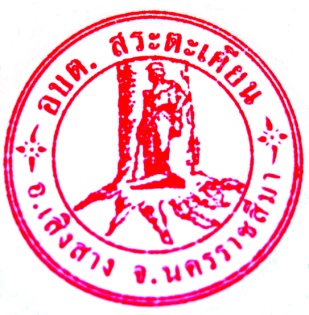 คู่มือการจัดทำแบบประเมินผลการปฏิบัติงานของข้าราชการหรือพนักานส่วนท้องถิ่น*******************************************ตามประกาศคณะกรรมการพนักงานส่วนตำบลจังหวัดนครราชสีมาเรื่องหลักเกณฑ์และเงื่อนไขเกี่ยวกับวิธีการประเมินผลการปฏิบัติงานของพนักงานส่วนตำบล (ฉบับที่ ๒) พ.ศ. ๒๕๖๓เล่ม ๒งานการเจ้าหน้าที่  สำนักปลัด อบต.สระตะเคียนอบต.สระตะเคียนอำเภอเสิงสาง  จังหวัดนครราชสีมาคำนำ		ระบบจำแนกตำแหน่งและค่าตอบแทนของข้าราชการหรือพนักงานส่วนท้องถิ่น (ระบบแท่ง) ได้มีการนำระบบบริหารผลการปฏิบัติงานมาใช้กับระบบบริหารงานบุคคลขององค์กรปกครองส่วนท้องถิ่น เพื่อให้การบริหารงานบุคคลขององค์กรปกครองส่วนท้องถิ่นมีการบูรณาการอย่างมีระบบ ซึ่งจะทำให้ข้าราชการหรือพนักงาส่วนท้องถิ่น และพนักงานจ้าง ได้รับทราบเป้าหมาย ผลการปฏิบัติงานของตนเอง   อย่างชัดเจน		ระบบบริหารผลการปฏิบัติงาน มีกระบวนการในการดำเนินการเป็นวัฏจักรอยู่                 ๕ กระบวนการ ประกอบด้วย  การวางแผน การติดตาม การพัฒนา การประเมินผลการปฏิบัติงาน การให้รางวัล ซึ่งกระบวนการประเมินผลการปฏิบัติงาน ถือเป็นกระบวนการที่สำคัญอย่างยิ่งที่ต้องการความถูกต้องและเที่ยงตรง คู่มือเล่มนี้จึงมุ่งเน้นหลักการ แนวคิด แนวทาง ตัวอย่าง ที่เกี่ยวกับการบริหารผลการปฏิบัติงาน เพื่อให้เป็นคู่มือสำหรับพนักงานส่วนตำบลสระตะเคียน ได้ศึกษาเพื่อนำไปประยุกต์ใช้ในการปฏิบัติงาน ต่อไปงานการเจ้าหน้าที่  สำนักปลัด อบต.สระตะเคียนองค์การบริหารส่วนตำบลสระตะเคียนอำเภอเสิงสาง  จังหวัดนครราชสีมา๒๔  พฤศจิกายน  ๒๕๖๓การบริหารผลงาน (Performance  Management)   1. ความหมายของการบริหารผลงาน  		การบริหารผลงาน  หมายถึง กระบวนการเชิงกลยุทธ์ และบูรณาการ ที่มีผลต่อความสำเร็จที่ยั่งยืนขององค์กรปกครองส่วนท้องถิ่นที่มีการดำเนินการอย่างเป็นระบบ โดยการปรับปรุงผลการปฏิบัติงานของบุคคล พัฒนาสมรรถนะของข้าราชการหรือพนักงานส่วนท้องถิ่น  ผลที่ได้จากการประเมินนำไปประกอบการพิจารณาตอบแทนความดีความชอบแก่ผู้ปฏิบัติงาน เช่น การเลื่อนเงินเดือน การเลื่อนระดับ การให้รางวัลประจำปี การย้าย การโอนและรับโอน การจูงใจให้รางวัล และการบริหารงานบุคคลเรื่องอื่นๆ  เป็นต้น2. ลักษณะสำคัญของการบริหารผลงาน         การบริหารผลงาน  มีลักษณะที่สำคัญ สรุปได้ 4 ประการ  ดังนี้         2.1 การปรับปรุงผลการปฏิบัติงาน  ซึ่งจะมุ่งเน้นไปที่การปรับปรุงผลการปฏิบัติงานของบุคคลเพื่อให้บรรลุเป้าหมายขององค์กร หน่วยงาน ทีมงาน และข้าราชการหรือพนักงานส่วนท้องถิ่นแต่ละบุคคล เป้าหมายสุดท้ายคือการบรรลุเป้าหมายขององค์กรปกครองส่วนท้องถิ่น การปรับปรุงผลการปฏิบัติงานแบบนี้จะมากกว่าการแก้ไขปัญหาที่ผ่านมาหรือที่เกิดขึ้นแล้ว	2.2 การพัฒนาบุคลากร การบริหารผลงานเกี่ยวข้องและเชื่อมโยงกับการพัฒนาข้าราชการหรือพนักงานส่วนท้องถิ่น เนื่องจากการปรับปรุงผลการปฏิบัติงานจะเกิดขึ้นต่อเมื่อกระบวนการพัฒนาข้าราชการหรือพนักงานส่วนท้องถิ่นมีประสิทธิภาพ และต่อเนื่อง ซึ่งเชื่อมโยงกับสมรรถนะหลักขององค์กรปกครองส่วนท้องถิ่น	2.3 ความคาดหวังของผู้เกี่ยวข้อง การบริหารผลงานจะสะท้อนความพยายามที่จะตอบสนองความต้องการ และความคาดหวังของผู้มีส่วนเกี่ยวข้องขององค์กรปกครองส่วนท้องถิ่นทั้งหมด ได้แก่ ผู้บริหารท้องถิ่น ปลัดองค์กรปกครองส่วนท้องถิ่น ผู้อำนวยการสำนัก/กอง ข้าราชการหรือพนักงานส่วนท้องถิ่น ผู้รับบริการและประชาชน แม้ความต้องการอาจไม่เป็นไปตามทิศทางด้วยกันก็ตาม	2.4 การสื่อข้อความและการมีส่วนร่วม การบริหารผลงาน จะให้ความสำคัญในการสร้างบรรยากาศของการสนทนาแลกเปลี่ยนข้อคิดเห็น และความเห็นระหว่างผู้บังคับบัญชา ทีมงานหรือเพื่อนร่วมงาน หรือพนักงานส่วนท้องถิ่นแต่ละคนให้เกิดขึ้นตลอดเวลา3. ความสำคัญของการบริหารผลงาน			การบริหารผลงานเป็นกลยุทธด้านการบริหารทรัพยากรบุคคลขององค์กร ที่ให้ความสำคัญกับการมีส่วนร่วมระหว่างผู้บังคับบัญชากับผู้ปฏิบัติงานเพื่อผลการปฏิบัติงานที่สูงขึ้น สรุปได้ดังนี้		3.1 องค์กรปกครองส่วนท้องถิ่น 			๑) การบริหารผลงานจะทำให้การปฏิบัติงานของผู้ปฏิบัติงานทุกระดับสอดคล้องกับทิศทางและเป้าหมายขององค์กร			๒) การบริหารผลงาน มีลักษณะเป็นกระบวนการต่อเนื่อง ซึ่งจะช่วยให้ผู้ปฏิบัติงานทุกระดับทำงานเพื่อผลสัมฤทธิ์ต่อภารกิจขององค์กร			๓) การบริหารผลงานมีการนำตัวชี้วัด (KPI) มาใช้เป็นเครื่องมือในการกำหนดเป้าหมาย ผลการปฏิบัติงานระดับองค์กร ซึ่งตัวชี้วัดดังกล่าว สามารถนำมาเป็นข้อมูลฐาน (Baseline) สำหรับการเทียบเคียงเพื่อปรับปรุงการปฏิบัติงานขององค์กรปกครองส่วนท้องถิ่นในปีต่อๆไป		3.2 ผู้ปฏิบัติงาน (ข้าราชการส่วนท้องถิ่น)			1) การกำหนดแผนปฏิบัติงานเป็นรายบุคคลในกระบวนการวางแผนจะทำให้ผู้ปฏิบัติงานรับทราบเป้าหมายผลการปฏิบัติงานของตนอย่างชัดเจน ตั้งแต่ต้นรอบการประเมิน รวมทั้งจะได้ทราบความเชื่อมโยงของงานที่ตนรับผิดชอบ ว่าส่งผลต่อความสำเร็จขององค์กรปกครองส่วนท้องถิ่นอย่างไร			2) ผู้ปฏิบัติงานจะได้รับการพัฒนาอย่างเหมาะสมของแต่ละบุคคลเนื่องจากกระบวนการได้กำหนดให้มีการติดตามผลการปฏิบัติงานรายบุคคล เพื่อแก้ปัญหาข้อขัดข้องในการทำงาน-2-4. วงจรการบริหารผลงาน		การบริหารผลงาน เป็นกระบวนการที่มีลักษณะเป็นวัฎจักรที่หมุนวนเป็นวงจรโดยเริ่มจาก		4.1  การวางแผน		42   การติดตาม		4.3  การพัฒนา			4.4  การประเมินผลการปฏิบัติงาน			4.5  การให้รางวัล4.1 การวางแผน		เป็นการกำหนดผลสำเร็จของงานและเป้าหมายที่หน่วยงานหรือองค์กรปกครองส่วนท้องถิ่นคาดหวังจากข้าราชการหรือพนักงานส่วนท้องถิ่นผู้ปฏิบัติงาน ซึ่งผลสำเร็จของงานโดยรวมของข้าราชการหรือพนักงานส่วนท้องถิ่นทุกระดับจะส่งผลต่อความสำเร็จตามเป้าหมายของหน่วยงานหรือองค์กรปกครอง       ส่วนท้องถิ่น		บทบาทของผู้บังคับบัญชาและผู้ใต้บังคับบัญชาในขั้นตอนนี้ คือ		1)  ผู้บังคับบัญชาและผู้ใต้บังคับบัญชาตกลงเป้าหมายผลการปฏิบัติงานร่วมกัน (ตามตัวชี้วัดและเป้าหมาย) ตั้งแต่ต้นรอบการประเมิน เพื่อช่วยให้เข้าร่วมกันในเป้าหมายของหน่วยงานหรือองค์กรปกครองส่วนท้องถิ่นว่าจะต้องทำอะไรให้เป็นผลสำเร็จบ้าง เพราะเหตุใดจึงต้องทำสิ่งเหล่านั้น และผลสำเร็จนั้นควรจะมีคุณภาพอย่างไร โดยดำเนินการ  ดังนี้		1.1) กำหนดปัจจัยวัดผลสำเร็จของงาน และมาตรฐานผลงาน ที่สามารถวัด/ประเมินได้สามารถเข้าใจ สามารถตรวจสอบได้ มีความเที่ยงธรรม และสามารถปฏิบัติให้บรรลุผลสำเร็จได้		1.3) บันทึกตัวชี้วัดและค่าเป้าหมายที่เห็นพ้องต้องกันลงในเอกสารแนบส่วนผลสัมฤทธิ์ของงาน กำหนดน้ำหนักของแต่ละตัวชี้วัด		1.4) ผู้บังคับบัญชาและผู้ใต้บังคับบัญชาร่วมกันพิจารณาพฤติกรรมการปฏิบัติงานที่คาดหวังระบุชื่อสมรรถนะ ระดับที่คาดหวัง และน้ำหนักของสมรรถนะที่จะใช้สำหรับการประเมินผล-3-4.2 การติดตาม		ผู้บังคับบัญชา (ผู้ประเมิน) จะต้องมีการติดตามการประเมินผลการปฏิบัติงานตามแผนงาน/โครงการหรือกิจกรรมต่างๆอย่างต่อเนื่อง เพื่อวัดผลสำเร็จของงานในช่วงเวลานั้นว่าสอดคล้องกับเป้าหมายของหน่วยงานหรือองค์กรปกครองส่วนท้องถิ่นหรือไม่ และเพื่อให้คำปรึกษาหารือแก้ไขปัญหาและอุปสรรคที่อาจกระทบต่อการปฏิบัติงานของผู้ใต้บังคับบัญชา (ผู้รับการประเมิน) โดยหากมีความจำเป็นต้องปรับเปลี่ยนแนวทาง/วิธีการ เพื่อให้งานบรรลุเป้าหมาย ก็อาจต้องปรับปรุงตัวชี้วัดและค่าเป้าหมาย วิธีการทำงานและพัฒนาความรู้/ทักษะที่ผู้รับการประเมินจำเป็นต้องใช้ในการทำงาน เพื่อให้งานบรรลุเป้าหมาย4.3 การพัฒนา		ระหว่างการปฏิบัติงาน ผู้บังคับบัญชา (ผู้ประเมิน) และผู้ใต้บังคับบัญชา (ผู้รับการประเมิน) มีบทบาทหน้าที่ที่ต้องดำเนินการ  ดังนี้		ผู้รับการประเมินพิจารณาพฤติกรรมของตนเองในระหว่างการทำงาน ว่าเป็นไปตามพฤติกรรมที่คาดหวังหรือไม่ พร้อมทั้งหากิจกรรมหรือวิธีการปรับปรุงตนเอง		ผู้บังคับบัญชาประเมินพฤติกรรมของผู้รับการประเมินในระหว่างการปฏิบัติงานว่าเป็นไปตามสมรรถนะที่ควรจะเป็นหรือไม่ เพื่อนำข้อมูลดังกล่าวมาประกอบการให้คำแนะนำ การสอนงาน (Coaching) และการกำหนดหลักสูตรหรือกิจกรรมที่จะใช้พัฒนาต่อไป		ผู้บังคับบัญชาและผู้ใต้บังคับบัญชาจึงควรปรึกหารือร่วมกันถึงแนวทางในการปรับปรุงวิธีการทำงาน และวิธีการพัฒนาความรู้/ทักษะที่จำเป็นต่อการทำงาน เพื่อให้ผลสัมฤทธิ์ของงานเป็นไปตามเป้าหมายของหน่วยงานหรือองค์กรปกครองส่วนท้องถิ่นที่ได้กำหนดไว้ต่อไป4.4 การประเมินผลการปฏิบัติงาน		การประเมินผลการปฏิบัติงาน เป็นการตรวจสอบความสามารถและสมรรถนะของข้าราชการหรือพนักงานส่วนท้องถิ่นที่มีต่อการปฏิบัติงานในงานหรือหน้าที่ที่รับผิดชอบตลอดรอบการประเมินในเชิงปริมาณ หรือคุณภาพ ตามวิธีการที่หน่วยงานหรือองค์กรปกครองส่วนท้องถิ่นกำหนดไว้ เปรียบเทียบกับเป้าหมายผลการปฏิบัติงานตามแผนการปฏิบัติงาน และมาตรฐานผลงานที่วางไว้เมื่อต้นรอบการประเมิน ว่าผลสำเร็จในการปฏิบัติงานของแต่ละบุคคล เป็นไปตามเป้าหมายจริงหรือไม่ อย่างไร เพื่อที่จะใช้เป็นข้อมูลประกอบการตัดสินใจในการพิจารณาเรื่องต่างๆ เช่น การเลื่อนเงินเดือน การแต่งตั้งหรือพัฒนา  เป็นต้น		ในการประเมินผลการปฏิบัติงานดังกล่าว ผู้บังคับบัญชา (ผู้ประเมิน) ควรทำหน้าที่ดังนี้		1) รวบรวมข้อมูลผลการปฏิบัติงานของผู้ใต้บังคับบัญชา		2) เปรียบเทียบผลงานจริงกับเป้าหมายที่กำหนด		3) ให้คะแนนสมรรถนะที่แสดงออกจริงเมื่อเทียบกับระดับที่คาดหวัง		4) นำผลคะแนนที่ได้จาก  2) แล 3) ไปสรุปการประเมินผลการปฏิบัติงานเพื่อคำนวณ		    คะแนนรวม		5) นำผลการประเมินไปปรึกษาหารือกับผู้บังคับบัญชากับผู้บังคับบัญชาในลำดับถัดไป		6) แจ้งผลการประเมินให้ผู้ใต้บังคับบัญชาทราบ		7) ร่วมกันวางแผนสำหรับการประเมินในรอบถัดไป		8) ร่วมกันวางแผนพัฒนาผู้รับการประเมิน4.5 การให้รางวัล		ในการให้รางวัล มีความสำคัญต่อวงจรการบริหารผลการปฏิบัติงานและต่อหน่วยงานหรือองค์กรปกครองส่วนท้องถิ่น ในฐานะที่เป็นการตอบแทนข้าราชการหรือพนักงานส่วนท้องถิ่นที่ปฏิบัติงานสำเร็จตามเป้าหมายที่กำหนด และตามข้อตกลงที่หน่วยงานหรือองค์กรปกครองส่วนท้องถิ่นกำหนดไว้		การให้รางวัล มีทั้งรางวัลที่เป็นตังเงินและไม่เป็นตัดเงิน โดยการให้รางวัลอาจมีทั้งที่เป็นทางการหรือไม่เป็นทางการก็ได้ เช่น การเลื่อนเงินเดือน การให้โบนัส การแต่งตั้งในตำแหน่งที่สูงขึ้น หรือการยกย่องชมเชย เป็นต้น-4-		การบริหารผลงาน จึงเป็นกระบวนการที่ประกอบด้วยขั้นตอนต่างๆดังกล่าว ตั้งแต่ขั้นตอนการวางแผน จนถึงขั้นตอนการให้รางวัลเพื่อตอบแทนผลสำเร็จในการปฏิบัติงาน โดยเฉพาะในขั้นตอนการประเมินผลการปฏิบัติงานนั้น ก็คือการประเมินตามสิ่งที่ตกลงกันไว้หรือผลสัมฤทธิ์ของงานซึ่งกำหนดโดยตัวชี้วัดและค่าเป้าหมาย รวมถึงพฤติกรรมซึ่งแสดงออกในการปฏิบัติงานซึ่งกำหนดโดยสมรรถนะ (Competency) นั่นเอง ในการประเมินจะนำคะแนนในการประเมินผลสัมฤทธิ์ส่วนหนึ่ง กับคะแนนการประเมินสมรรถนะอีกส่วนหนึ่ง เมื่อนำมาคิดคำนวณรวมกันจะได้คะแนนผลการปฏิบัติงาน ซึ่งจะนำไปใช้ในการพิจารณาความดีความชอบ ตลอดจนใช้เป็นข้อมูลในการปรึกษาหารือระหว่างผู้ปฏิบัติและผู้บังคับบัญชา เพื่อนำไปสู่การพัฒนาปรับปรุงประสิทธิภาพและประสิทธิผลในการปฏิบัติงาน ตลอดจนการพัฒนาบุคคลต่อไป……………………………………………………………………………………….-5-การประเมินผลการปฏิบัติงานข้าราชการส่วนท้องถิ่น1. ความหมายของการประเมินผลการปฏิบัติงาน		การประเมินผลการปฏิบัติงาน เป็นกระบวนการอย่างเป็นระบบเพื่อผลักดันให้ผลการปฏิบัติงานขององค์กรปกครองส่วนท้องถิ่นบรรลุเป้าหมาย โดยการเชื่อโยงเป้าหมายผลการปฏิบัติงานระดับองค์กรหน่วยงาน และบุคคลเข้าด้วยกัน โดยมีวัตถุประสงค์		1.1 เพื่อเป็นเครื่องมือของผู้บริหารองค์กรปกครองส่วนท้องถิ่น หรือผู้บังคับบัญชาในการกำกับติดตามเพื่อให้องค์กรปกครองส่วนท้องถิ่นและหน่วยงานในสังกัดสามารถบรรลุเป้าหมายในการปฏิบัติงานตามวิสัยทัศน์ พันธกิจ และวัตถุประสงค์อย่างมีประสิทธิภาพและประสิทธิผล		1.2 เพื่อให้ผู้บริหารหรือผู้บังคับบัญชานำผลการประเมินผลการปฏิบัติงานไปใช้ประกอบการพิจารณาเลื่อนตำแหน่ง เลื่อนขั้นเงินเดือน และให้เงินรางวัลประจำปี (โบนัส) แก่ข้าราชการหรือพนักงานส่วนท้องถิ่น ตามหลักการของระบบยุติธรรม2. หลักเกณฑ์การประเมินผลการปฏิบัติงาน 		การประเมินผลการปฏิบัติงานของข้าราชการหรือพนักงานส่วนท้องถิ่น ในรูปแบบที่ใช้อยู่ในปัจจุบันนั้น ผู้บังคับบัญชา(ผู้ประเมิน) ส่วนใหญ่ให้ความสำคัญกับการประเมินเมื่อสิ้นรอบการประเมินโดยใช้ดุลยพินิจของผู้บังคับบัญชาเป็นหลัก แล้วนำผลการประเมินไปใช้ในการเลื่อนขั้นเงินเดือน ทำให้ผลการประเมินไม่สามารถระบุความแตกต่างระหว่างผู้ที่มีผลงานดีเด่น ปานกลาง และต่ำกว่ามาตรฐาน รวมทั้งไม่สามารถระบุความเชื่อมโยงระหว่างผลการปฏิบัติงานระดับบุคคล หน่วยงานและผลงานขององค์กรได้อย่างชัดเจน		ในการปรับปรุงระบบจำแนกตำแหน่งจากระบบซี ไปเป็นระบบแท่งนั้น ได้มีข้อเสนอเกี่ยวกับหลักเกณฑ์และการประเมินผลการปฏิบัติงานของข้าราชการหรือพนักงานส่วนท้องถิ่นใหม่ โดยนำแนวคิดและกระบวนการ “การบริหารผลงาน” มาใช้ เพื่อเป็นเครื่องมือของผู้บริหารหรือผู้บังคับบัญชาในการติดตามผลงานให้บรรลุเป้าหมายที่กำหนดอย่างมีประสิทธิภาพและประสิทธิผล และมีวิธีการประเมินผลการปฏิบัติงานที่เหมาะสมกับลักษณะงานแต่ละลักษณะงานได้ โดยข้อเสนอในหลักเกณฑ์การประเมินผลการปฏิบัติงานใหม่ จะประกอบด้วย 3 องค์ประกอบ  ดังนี้		2.1 คะแนนจากผลสัมฤทธิ์ของงาน โดยมีองค์ประกอบคือ ตัวชี้วัดและเป้าหมาย กำหนดโดยพิจารณาจากความสำเร็จของงานและการตกลงกันระหว่างผู้ใต้บังคับบัญชา (ผู้ถูกประเมิน)               และผู้บังคับบัญชา (ผู้ประเมิน)		2.2 คะแนนจากการประเมินพฤติกรรมหรือสมรรถนะ โดยเปรียบเทียบกับพฤติกรรมที่ผู้ใต้บังคับบัญชา (ผู้ถูกประเมิน) แสดงออกจริง กับพฤติกรรมบ่งชี้ตามข้อกำหนดสมรรถนะที่ ก.ถ. หรือ ก.กลาง(ก.จ. , ก.ท. หรือ ก.อบต.) กำหนด		2.3 คะแนนจากการประเมินปัจจัยอื่นๆ โดยอ้างอิงจากข้อกำหนดของหน่วยงาน หรือองค์กรปกครองส่วนท้องถิ่น-6-     กำหนดโดยพิจารณาจาก					  อ้างอิงจากข้อกำหนด     ความสำเร็จของงาน  และ				        สมรรถนะ ตามประกาศ ก.ถ.ผู้บังคับบัญชา กับผู้ใต้บังคับบัญชา					       หรือ ก.กลาง		70%							        30%  	     พิจารณาเลื่อนเงินเดือน				แจ้งผลการปฏิบัติงาน และ              เงินรางวัลประจำปี ฯลฯ                                     ปรึกษาหารือถึงการพัฒนา3. ขั้นตอนและวิธีการประเมินผลการปฏิบัติงาน		การประเมินผลการปฏิบัติงาน เป็นการประเมินค่าของบุคคลผู้ปฏิบัติงานในด้านต่างๆ ทั้งผลงานและคุณลักษณะอื่นๆ ที่มีคุณค่าต่อการปฏิบัติหน้าที่นั้น ภายในระยะเวลาที่กำหนดไว้อย่างแน่นอน ภายใต้การสังเกต จดบันทึกและประเมินโดยผู้บังคับบัญชา โดยอยู่บนพื้นฐานของความเป็นระบบและมีมาตรฐาน มีเกณฑ์การประเมินที่มีประสิทธภาพในทางปฏิบัติให้ความเป็นธรรม ซึ่งขั้นตอนและวิธีการประเมินผลการปฏิบัติงานที่เกิดขึ้นภายใต้ระบบการบริหารผลงานจะสามารถสรุปได้  ดังนี้		3.1 รอบการประเมินและระยะเวลาการปฏิบัติงาน		      ข้าราชการหรือพนักงานส่วนท้องถิ่นจะมีการประเมินผลการปฏิบัติงานปีละ 2 รอบ คือ-7-3.2 องค์ประกอบของการประเมินและสัดส่วนน้ำหนักในการประเมิน		การประเมินผลการปฏิบัติงาน จะมีองค์ประกอบในการประเมิน 2 องค์ประกอบ ได้แก่1) องค์ประกอบด้านผลสัมฤทธิ์ของงาน มีสัดส่วนมีสัดส่วนน้ำหนักร้อยละ 70 ซึ่งจะประเมินจากผลการปฏิบัติงานในมิติใดมิติหนึ่งหรือหลายมิติก็ได้ โดยมีมิติการประเมิน  ดังนี้1.1) ปริมาณผลงาน1.2) คุณภาพผลงาน1.3) ความรวดเร็วและความตรงตามกำหนดเวลาที่กำหนด1.4) การประหยัดหรือความคุ้มค่าของการใช้ทรัพยากร2.) องค์ประกอบด้านพฤติกรรมการปฏิบัติงานหรือสมรรถนะ มีน้ำหนักสัดส่วนร้อยละ 30 ซึ่งจะประเมินจากสมรรถนะตามมาตรฐานกำหนดตำแหน่งที่คณะกรรมการกลางข้าราชการหรือพนักงานส่วนท้องถิ่น  (ก.จ. , ก.ท. หรือ ก.อบต.) กำหนด ได้แก่2.1) กรณีตำแหน่งประเภทบริหารท้องถิ่น และประเภทอำนวยการท้องถิ่น ให้ประเมินสมรรถนะตามมาตรฐานกำหนดตำแหน่งของตำแหน่งตามสายงานและระดับนั้น ซึ่งประกอบด้วย   1.) สมรรถนะหลัก จำนวน 5 สมรรถนะ   2.) สมรรถนะประจำผู้บริหาร  จำนวน 4 สมรรถนะ2.2) กรณีตำแหน่งประเภทวิชาการ และประเภททั่วไป ให้ประเมินสมมรถนะตามมาตรฐานกำหนดตำแหน่งของตำแหน่งตามสายงานและระดับนั้น ซึ่งประกอบด้วย   1.) สมรรถนะหลัก  จำนวน  5  สมรรถนะ   2.) สมรรถนะประจำสายงาน จำนวนไม่น้อยกว่า 3 สมรรถนะกรณีการประเมินผลการปฏิบัติงานข้าราชการหรือพนักงานส่วนท้องถิ่นที่บรรจุใหม่ และอยู่ระหว่างทดลองการปฏิบัติราชการ หรือมีระยะเวลาทดลองปฏิบัติหน้าที่ราชการอยู่ในรอบการประเมินผลการปฏิบัติงาน ให้ประเมินผลสัมฤทธิ์ของงาน และพฤติกรรมการปฏิบัติงานหรือสมรรถนะ โดยมีสัดส่วนคะแนนของแต่ละองค์ประกอบร้อยละ 50องค์ประกอบในการประเมินผลการปฏิบัติงานดังกล่าว จะมีสัดส่วนหรือน้ำหนักไม่เท่ากัน    ซึ่งน้ำหนักของแต่ละองค์ประกอบ จะถูกนำไปใช้ในการคิดคะแนนผลการปฏิบัติงาน3.3 การกำหนดระดับผลการประเมิน		ในแต่ละรอบการประเมิน ผู้ใต้บังคับบัญชา (ผู้ถูกประเมิน) จะต้องทำความตกลงเกี่ยวกับตัวชี้วัด เป้าหมายและผลการปฏิบัติงานร่วมกับผู้บังคับบัญชา (ผู้ประเมิน) ตั้งแต่เริ่มรอบการประเมิน และจะทำการประเมินผลโดยเทียบเคียงผลการปฏิบัติงานที่ทำได้จริงกับเป้าหมายที่ตั้งไว้ เพื่อสรุปเป็นคะแนนประเมิน ณ ปลายรอบการประเมิน (ระหว่างรอบหากมีการเปลี่ยนแปลงที่สำคัญ เข่น มีการถ่ายโอนภารกิจให้แก่ อปท. ทำให้ อปท. มีงานเพิ่มเติมจากที่ได้ตกลงกันไว้ ณ ต้นรอบการประเมิน ผู้ใต้บังคับบัญชา (ผู้ถูกประเมิน) อาจพิจารณาร่วมกับผู้บังคับบัญชา (ผู้ประเมิน) เพื่อทำการปรับปรุงสิ่งที่เคยตกลงกันไว้ก็ได้ โดยการปรับปรุงนี้จะถูกใช้ในการประเมิน ณ ปลายรอบการประเมิน) โดยจะกำหนดระดับผลการประเมินตามกลุ่มคะแนน  ดังนี้		1.) การคิดคะแนนผลการปฏิบัติงาน กำหนดให้คำนวณทั้งในส่วนของการประเมินผลสัมฤทธิ์ของงาน และ การประเมินสมรรถนะ โดยให้นำผลคะแนนที่ได้จากแต่ละส่วน มาคำนวณผลคะแนนตามค่าน้ำหนักของแต่ละองค์ประกอบ ตามสัดส่วนที่กำหนดไว้ แล้วให้สรุปคะแนนผลการปฏิบัติงานในภาพรวม ซึ่งจะมีคะแนนเต็มร้อยละ 100-8-		2.) การแบ่งระดับการประเมิน จะมีการแบ่งคะแนนผลการปฏิบัติงานที่รวมได้ ออกเป็น     5 ระดับ  ได้แก่		   2.1)  ดีเด่น		   2.2)  ดีมาก		   2.3)  ดี		   2.4)  พอใช้		   2.5)  ต้องปรับปรุง (ต่ำกว่าร้อยละ 60)		แต่กรณีข้าราชการหรือพนักงานส่วนท้องถิ่นที่ต้องทดลองปฏิบัติหน้าที่ราชการ นอกจากจะแบ่งระดับผลการปฏิบัติงาน ออกเป็น 5 ระดับ ดังกล่าวแล้ว ยังต้องนำผลการปฏิบัติงานดังกล่าวมาใช้ในการประเมินผลการทดลองปฏิบัติหน้าที่ราชการด้วย  โดยนำผลคะแนนผลการปฏิบัติงานมาจัดแยกออกเป็น 2 ระดับ ได้แก่ ผ่านการประเมิน (ตั้งแต่ 60 ขึ้นไป) และไม่ผ่านการประเมิน (ต่ำกว่า 60)		ผลการปฏิบัติงานที่ได้ดังกล่าว นอกจากจะถูกนำไปจัดระดับผลการปฏิบัติงาน เพื่อใช้ในการพิจาณาเลื่อนเงินเดือน และในการทดลองปฏิบัติหน้าที่ราชการแล้ว  ยังจะใช้ในการพัฒนาข้าราชการหรือพนักงานส่วนท้องถิ่น การเลื่อนตำแหน่ง การแต่งตั้ง เป็นต้น		3.4 การจัดทำข้อตกลงและการประเมินผลการปฏิบัติงาน		   แบบประเมินผลการปฏิบัติงานข้าราชการหรือพนักงานส่วนท้องถิ่น ที่จะใช้ในการประเมิน ตั้งแต่รอบการประเมินครั้งที่ 2/2563 (1 ตุลาคม 2563) เป็นต้นไปนั้น  ประกอบด้วย		-  ข้อมูลทั่วไป ได้แก่ รอบการประเมิน ข้อมูลของผู้รับการประเมิน และผู้ประเมิน		-  ส่วนที่ 1 การประเมินผลสัมฤทธิ์ของงาน		-  ส่วนที่ 2 การประเมินสมรรถนะ		-  ส่วนที่ 3 ข้อตกลงการประเมินผลการปฏิบัติงาน		-  ส่วนที่ 4 สรุปผลการประเมิน		-  ส่วนที่ 5 แผนพัฒนาการปฏิบัติราชการ		-  ส่วนที่ 6 การแจ้งและรับทราบผลการประเมิน		-  ส่วนที่ 7 ความเห็นของผู้บังคับบัญชาเหนือชั้นขึ้นไป		-  ส่วนที่ 8 ความเห็นของคณะกรรมการกลั่นกลรองการประเมินผลการปฏิบัติงานของข้าราชการหรือพนักงานส่วนท้องถิ่น		-  ส่วนที่ 9 ผลการพิจารณาของนายก อบจ. หรือนายกเทศมนตรี หรือนายก อบต.		ในส่วนนี้จะขออธิบายถึงแบบประเมินผลการปฏิบัติงานของข้าราชการหรือพนักงานส่วนท้องถิ่น และการกรอกรายละเอียดในแบบประเมินดังกล่าว โดยมีรายละเอียด  ดังนี้		1)  ก่อนเริ่มรอบการประเมิน 		      1.1) การประเมินผลสัมฤทธิ์ของงาน (ส่วนที่ 1) ในช่วงต้นรอบการประเมินผลการปฏิบัติงานแต่ละครั้ง ผู้บังคับบัญชา (ผู้ประเมิน) และผู้ใต้บังคับบัญชา (ผู้รับการประเมิน) ต้องร่วมกันวางแผนการปฏิบัติงานและจัดทำข้อตกลงผลการปฏิบัติงานรายบุคคล เพื่อใช้เป็นข้อตกลงในการประเมินผลการปฏิบัติงานรายบุคคล โดยมีรายการ  ดังนี้		- ผลสัมฤทธิ์ของงาน  หมายถึง งาน/โครงการ/กิจกรรมที่ได้ตกลงกันระหว่างผู้รับการประเมินและผู้ประเมิน โดยในแต่ละรอบการประเมินต้องกำหนดผลสัมฤทธิ์ของงานไม่น้อยกว่า 2 งาน/โครงการ/กิจกรรม (กรณีมีข้าราชการหรือพนักงานส่วนท้องถิ่นได้รับการแต่งตั้งให้ดำรงตำแหน่งหรือระดับ สูงขึ้น ให้นำวิสัยทัศน์ หรือข้อเสนอในการพัฒนางานมากำหนดเป็นผลสัมฤทธิ์ของงานในรอบการประเมินครั้งนั้น และครั้งถัดไปจนกว่าจะได้ผลสำเร็จตามตัวชี้วัดที่เสนอในวิสัยทัศน์หรือข้อเสนอ) โดยมีด้วยกัน 3 ลักษณะ  ดังนี้-9-		(1)  งานตามที่ปรากฏในยุทธศาสตร์การพัฒนาขององค์กรปกครองส่วนท้องถิ่น		(2)  งานตามภารกิจหลักของหน่วยงาน หรือองค์กรปกครองส่วนท้องถิ่น		(3)  งานที่ได้รับมอบหมายเป็นพิเศษ ซึ่งไม่ใช่งานประจำของหน่วยงาน หรือของผู้รับการประเมิน เช่น งานโครงการ หรืองานในการแก้ปัญหาสำคัญเร่งด่วนที่เกิดขึ้นในรอบการประเมิน  เป็นต้น		- ตัวชี้วัด (KPIs)  หมายถึง ดัชนีหรือหน่วยวัดความสำเร็จของการปฏิบัติงานที่กำหนดขึ้นโดยเป็นหน่วยชี้วัดที่แสดงผลสัมฤทธิ์ของงาน และสามารถแยกแยะความแตกต่างของผลการปฏิบัติงานได้ ซึ่งการกำหนดตัวชี้วัดผลสัมฤทธิ์ของงาน อาจกำหนดโดยใช้มิติใดมิติหนึ่งหรือหลายมิติ ใน 4 มิติ ดังนี้		(1)  มิติด้านปริมาณผลงาน โดยพิจารณาจากผลงานที่ทำได้สำเร็จเปรียบเทียบกับปริมาณงานที่กำหนดหรือปริมาณงานที่ควรจะทำได้ในเวลาที่ควรจะเป็น		(2)  มิติด้านคุณภาพของงาน โดยพิจารณาจากความถูกต้อง ประณีต ความเรียบร้อยของงาน และตรงตามมาตรฐานของงาน		(3)  มิติด้านความรวดเร็วหรือตรงต่อเวลา โดยพิจารณาจากเวลาที่ใช้ปฏิบัติงาน เทียบกับเวลาที่กำหนด		(4)  มิติด้านความประหยัดหรือความคุ้มค่าในการใช้ทรัพยากร โดยพิจารณาจากการประหยัดในการใช้วัสดุอุปกรณ์ ต้นทุน หรือค่าใช้จ่ายในการทำงาน การระวังรักษาเครื่องมือเครื่องใช้		โดยในการกำหนดสัดส่วนค่าน้ำหนักของแต่ละตัวชี้วัด ต้องกำหนดให้มีความเหมาะสม    โดยคำนึงถึงน้ำหนักความสำคัญของแต่ละตัวชี้วัด น้ำหนักตัวชี้วัดแต่ละตัวรวมกันแล้วต้องเท่ากับ 70 และในระหว่างรอบการประเมินที่มีการเปลี่ยนแปลงเชิงนโยบาย หรืองานที่ได้รับมอบหมายเปลี่ยนแปลงไป หรือมีการโอน ย้าย  เปลี่ยนแปลงตำแหน่งและหน้าที่รับผิดชอบ ให้ผู้บังคับบัญชา (ผู้ประเมิน) และผู้ใต้บังคับบัญชา   (ผู้รับการประเมิน) ร่วมกันพิจารณาปรับเปลี่ยนข้อตกลงผลการปฏิบัติงาน ในระหว่างรอบการประเมิน		-  น้ำหนัก  หมายถึง  การกำหนดค่าน้ำหนักของตัวชี้วัดแต่ละตัว ตามลำดับความสำคัญของตัวชี้วัดแต่ละตัว โดยมีหน่วยเป็นร้อยละ ค่าน้ำหนักรวมกันต้องมีค่าเท่ากับร้อยละ 70 หรือร้อยละ 50 (กรณีอยู่ระหว่างทดลองปฏิบัติหน้าที่ราชการ) แล้วแต่กรณี		-  ระดับคะแนนและค่าเป้าหมาย  หมายถึง ระดับค่าคะแนน ค่าเป้าหมาย และเกณฑ์ให้คะแนนที่ผู้รับการประเมินและผู้ประเมินตกลงร่วมกัน โดยกำหนดขึ้นจากการปฏิบัติงาน แบ่งออกเป็น 5 ระดับ  ได้แก่		(1)  ระดับที่ 5  หมายถึงระดับค่าคะแนนและค่าเป้าหมายที่ดีกว่าค่าเป้าหมายมาก เป็นค่าเป้าหมาย คะแนนที่มีความยากและท้าทาย หากทำได้สำเร็จตามค่าเป้าหมายกำหนดจะได้ 5 คะแนน		(2)  ระดับที่ 4 หมายถึงระดับค่าคะแนนและค่าเป้าหมายที่ดีกว่าเป้าหมาย เป็นค่าเป้าหมายที่มีความยากในระดับหนึ่ง หากทำได้สำเร็จตามค่าเป้าหมายกำหนดจะได้ 4 คะแนน		(3)  ระดับที่ 3  หมายถึง ระดับค่าคะแนนและค่าเป้าหมายค่ากลาง ที่เป็นไปตามค่าเป้าหมายที่จะทำให้สำเร็จหรือตั้งไว้ หากทำได้สำเร็จตามค่าเป้าหมายกำหนดจะได้ 3 คะแนน		(4)  ระดับที่ 2  หมายถึง  ระดับค่าคะแนนและค่าเป้าหมายที่ต่ำกว่าเป้าหมาย เป็นค่าเป้าหมายที่มีความง่าย หากทำได้สำเร็จตามค่าเป้าหมายกำหนดจะได้ 2 คะแนน		(5)  ระดับที่ 1  หมายถึง  ระดับค่าคะแนนและค่าเป้าหมายที่ต่ำกว่าเป้าหมายมาก  เป็นค่าเป้าหมาย ที่มีความง่ายที่สุด หากทำได้สำเร็จตามค่าเป้าหมายกำหนดจะได้ 1  คะแนน		1.2 การประเมินสมรรถนะ (ส่วนที่ 2) หมายถึง การประเมินพฤติกรรมที่แสดงออกของผู้รับการประเมิน เมื่อเปรียบเทียบกับพจนานุกรมสมรรถนะที่กำหนด โดยก่อนเริ่มรอบการประเมินให้ผู้รับการประเมินร่วมกับผู้ประเมิน กำหนดสมรรถนะ น้ำหนัก และระดับที่คาดหวัง  ดังนี้		- สมรรถนะ  แบ่งออกเป็น  สมรรถนะหลัก สมรรถนะประจำผู้บริหารสำหรับตำแหน่งประเภทบริหารท้องถิ่นและตำแหน่งประเภทอำนวยการท้องถิ่น หรือสมรรถนะประจำสายงาน สำหรับตำแหน่งประเภทวิชาการและตำแหน่งประเภททั่วไป ตามที่กำหนดไว้ตามมาตรฐานกำหนดตำแหน่ง-10-		(1) สมรรถนะหลัก (Competency) หมายถึง  สมรรถนะเชิงพฤติกรรมที่กำหนดเป็นคุณลักษณะร่วมของข้าราชการหรือพนักงานส่วนท้องถิ่นทุกคนที่จำเป็นต้องมี ดังนั้น การกำหนดให้ข้าราชการหรือพนักงานส่วนท้องถิ่นทุกคนประเมินสมรรถนะหลัก เพื่อเป็นการหล่อหลอมให้เกิดพฤติกรรม และค่านิยมที่พึงประสงค์ร่วมกัน เพื่อให้เกิดประโยชน์สูงสุดต่อองค์กรปกครองส่วนท้องถิ่น ประชาชน และประเทศชาติ    โดยมีทั้งหมด 5 สมรรถนะ ประกอบด้วยการมุ่งผลสัมฤทธิ์การยึดมั่นในความถูกต้องและจริยธรรมความเข้าใจในองค์กรและระบบงานการบริการเป็นเลิศการทำงานเป็นทีม(2) สมรรถนะประจำสายงาน (Functional Competency) หมายถึง สมรรถนะที่สนับสนุนและส่งเสริมให้เจ้าหน้าที่ผู้ดำรงตำแหน่งนั้นๆ สามารถปฏิบัติภารกิจในหน้าที่ได้ดียิ่งขึ้น และบรรลุตามวัตถุประสงค์ขององค์กรปกครองส่วนท้องถิ่นโดยให้ข้าราชการหรือพนักงานส่วนท้องถิ่นตำแหน่งประเภทวิชาการและตำแหน่งประเภททั่วไปซึ่งผู้รับการประเมิน และผู้ประเมินตกลงร่วมกัน  เพื่อนำสมรรถนะประจำสายงานตามที่กำหนดไว้ในมาตรฐานกำหนดตำแหน่งมาประเมิน จำนวนไม่น้อยกว่า 3 สมรรถนะ(3) สมรรถนะประจำผู้บริหาร หมายถึง สมรรถนะที่กำหนดเป็นคุณลักษณะสำหรับข้าราชการหรือพนักงานส่วนท้องถิ่นที่ดำรงตำแหน่งประเภทบริหารท้องถิ่น และประเภทอำนวยการท้องถิ่น ในฐานะที่ผู้นำมีประสิทธิภาพ เพื่อนำทีมงานของผู้ใต้บังคับบัญชาให้สามารถปฏิบัติหน้าที่ได้อย่างมีประสิทธิภาพและสอดคล้องกับวัตถุประสงค์ขององค์กรปกครองส่วนท้องถิ่น โดยข้าราชการหรือพนักงานส่วนท้องถิ่นประเภทบริหารท้องถิ่น และอำนวยการท้องถิ่น มีการประเมินสมรรถนะประจำผู้บริหาร จำนวน 4 สมรรถนะ ประกอบด้วยการเป็นผู้นำการเปลี่ยนแปลงความสามารถในการเป็นผู้นำความสามารถในการพัฒนาคนการคิดเชิงกลยุทธ์- น้ำหนัก  หมายถึง การกำหนดค่าน้ำหนักของสมรรถนะแต่ละตัวตามลำดับความสำคัญของสมรรถนะ โดยมีหน่วยเป็นร้อยละ ค่าน้ำหนักรวมกันแล้วต้องมีค่าเท่ากับร้อยละ 30 หรือร้อยละ 50 (กรณีอยู่ระหว่างทดลองปฏิบัติหน้าที่ราชการ) แล้วแต่กรณี- ระดับที่คาดหวังตามมาตรฐานกำหนดตำแหน่ง หมายถึง ระดับที่คาดหวังของสมรรถนะตามมาตรฐานที่กำหนดในมาตรฐานกำหนดตำแหน่งแต่ละตำแหน่งของแต่ละระดับ1.3) การรับรองข้อตกลงการประเมินผลการปฏิบัติงาน (ส่วนที่ 3) โดยหลังจากจัดทำขั้นตอนที่ 1.1) และ 1.2) แล้ว ให้ผู้รับการประเมิน และผู้ประเมินดำเนินการบันทึก โดยระบุชื่อ สกุล ตำแหน่ง รอบการประเมินครั้งที่ และประจำปีงบประมาณ พ.ศ. แล้วลงลายมือชื่อไว้เป็นหลักฐานตั้งแต่ต้นรอบการประเมิน2.) หลังสิ้นรอบการประเมิน	2.1) การประเมินผลสัมฤทธิ์ของงาน (ส่วนที่ 1) เมื่อครบรอบการประเมิน ผู้ใต้บังคับบัญชา (ผู้รับการประเมิน) จะต้องประเมินตนเองโดยเทียบผลการดำเนินงานที่ตนเองเห็นว่าสามารถทำสำเร็จได้ กับค่าระดับคะแนนและค่าเป้าหมายที่ได้ตกลงไว้กับผู้บังคับบัญชา (ผู้ประเมิน) โดยจะต้องแสดงหลักฐาน/เอกสาร/ตัวบ่งชี้ เพื่อใช้แสดงยืนยันผลการดำเนินงานของตนเอง และผู้บังคับบัญชา (ผู้ประเมิน) จะต้องประเมินผลการปฏิบัติงานของผู้ใต้บังคับบัญชา (ผู้รับการประเมิน) ตามที่ได้ตกลงกันไว้โดยการเทียบผลการประเมินที่ผู้บังคับบัญชา (ผู้ประเมิน)ประเมินได้กับระดับคะแนนค่าเป้าหมายที่ได้ตกลงไว้ โดยมีรายการดังนี้-11-		- ลำดับตัวชี้วัด  หมายถึง ลำดับตัวชี้วัดที่กำหนดตามข้อ 1.1 เมื่อครั้งก่อนรอบการประเมิน		- ผลการดำเนินงานที่สำเร็จตามตัวชี้วัด หมายถึง ระดับค่าเป้าหมายที่ผู้รับการประเมินได้ประเมินผลการดำเนินงานของตนเองที่สำเร็จ		- หลักฐาน/ตัวบ่งชี้ความสำเร็จ  หมายถึง หลักฐาน/เอกสารที่ผู้รับการประเมินแสดงยืนยันต่อผู้ประเมินว่า ที่ผู้รับการประเมินได้ประเมินผลการดำเนินงานที่สำเร็จตามตัวชี้วัด โดยมีหลักฐาน/เอกสารใดเป็นตัวบ่งชี้ในการประเมินผลตนเอง		- ผลการประเมิน หมายถึง ระดับคะแนนที่ผู้รับการประเมินเป็นผู้ประเมินตนเอง โดยการเทียบผลการดำเนินงานที่สำเร็จตามตัวชี้วัด (E) กับระดับคะแนนและค่าเป้าหมายที่ผู้ประเมินและผู้รับการประเมินกำหนด (D) 		- ผลการประเมินของผู้ประเมิน หมายถึง ระดับคะแนนที่ผู้ประเมินเป็นผู้ประเมิน โดยการเทียบกับระดับคะแนนและค่าเป้าหมายที่ผู้ประเมินและผู้รับการประเมินกำหนด (D) 		- คะแนนที่ได้ หมายถึง การนำผลคะแนนที่ได้มาคำนวณตามสูตรที่กำหนด โดยคิด     คำนวณจาก ค่าน้ำหนัก x ผลการประเมินของผู้ประเมิน(ระดับคะแนน)		                                     52.2) การประเมินพฤติกรรมการปฏิบัติงานหรือสมรรถนะ (ส่วนที่ 2) เมื่อครบรอบการประเมินผู้ใต้บังคับบัญชา (ผู้รับการประเมิน) จะต้องประเมินตนเอง จากการประเมินพฤติกรรมที่แสดงออกของผู้รับการประเมินเปรียบเทียบกับพจนานุกรมสมรรถนะที่กำหนด โดยจะต้องแสดงหลักฐาน/เอกสาร/ตัวบ่งชี้ เพื่อใช้แสดงยืนยันการประเมินพฤติกรรมของตนเอง และผู้บังคับบัญชา (ผู้ประเมิน) จะต้องประเมินพฤติกรรมการปฏิบัติงานหรือสมรรถนะของผู้รับการประเมินที่ผู้ประเมินสังเกตเห็น เปรียบเทียบกับพจนานุกรมสมรรถนะโดยมีสมรรถนะตั้งแต่ระดับ 0 (ศูนย์) – ระดับ 5 โดยมีรายการ  ดังนี้- ระดับสมรรถนะที่ค้นพบเมื่อเทียบกับพจนานุกรมสมรรถนะ หมายถึง ระดับสมรรถนะหรือพฤติกรรมการปฏิบัติงานที่ผู้รับการประเมินได้ประเมินตนเอง เทียบกับพจนานุกรมสมรรถนะ โดยมีตั้งแต่  ระดับ0 (ศูนย์) – ระดับ 5- หลักฐานตัวบ่งชี้ความสำเร็จ หมายถึง หลักฐาน หรือเอกสาร หรือข้อมูลเชิงประจักษ์หรือค่าทางสถิติที่เปรียบเสมือนเป็นเครื่องมือวัดหรือตัวบ่งชี้บอกถึงกระบวนการดำเนินงานและผลการปฏิบัติงานของผู้รับการประเมินที่ใช้ประเมินตนเอง ว่าเป็นไปตามสมรรถนะและวัตถุประสงค์ที่ตั้งไว้มากน้อยเพียงไร- ผลการประเมิน  (ระดับ) หมายถึง ระดับสมรรถนะหรือพฤติกรรมการปฏิบัติงานที่ผู้รับการประเมิน ประเมินตนเองตามหลักฐาน/บ่งชี้ความสำเร็จเมื่อเทียบกับพจนานุกรมสมรรถนะ โดยมี             ระดับ 0 (ศูนย์) – ระดับ 5- ผลการประเมินของผู้ประเมิน หมายถึง ระดับสมรรถนะหรือพฤติกรรมการปฏิบัติงานของผู้รับการประเมินที่ผู้ประเมินสังเกตเห็น เมื่อเทียบกับพจนานุกรมสมรรถนะโดยมีสมรรถนะตั้งแต่ระดับ         0 (ศูนย์) – ระดับ 5- คะแนนที่ได้ตามตารางเปรียบเทียบ ได้แก่                                       -12-		โดยการนำระดับที่ผู้ประเมิน  ประเมินได้มาเทียบกับระดับที่คาดหวัง เช่น หากมีระดับสมรรถนะที่ประเมินได้ ระดับ ๒ และมีระดับที่คาดหวังระดับที่ 2 จะได้คะแนนเท่ากับ 4 คะแนน หรือหากมีระดับที่ประเมินได้มากกว่าระดับที่ต้องการ 1 ระดับขึ้นไป จะมีค่าคะแนนเท่ากับ 5 คะแนน เป็นต้น		- ผลคะแนนที่ได้ หมายถึง การนำผลคะแนนที่ได้จากตารางเบรียบเทียบมาคำนวณตามสูตรที่กำหนด โดยคิดคำนวณจาก ค่าน้ำหนัก x คะแนนที่ได้ตามตารางเปรียบเทียบ5		2.3) สรุปผลการประเมิน (ส่วนที่ 4) โดยหลังจากจัดทำการประเมินในขั้นตอนที่ 2.1)  และ 2.2) แล้ว ให้ผู้รับการประเมิน และผู้ประเมินดำเนินการ ดังนี้  		(1) ช่อง “ผลการประเมินตนเอง” ให้ผู้รับการประเมินลงนามรับรองผลการประเมินตนเองและเอกสารหรือหลักฐานบ่งชี้ความสำเร็จว่ามีอยู่จริง		(2) ช่อง “ผลการประเมินของผู้ประเมิน” ให้ผู้ประเมินสรุปผลการประเมิน โดยนำคะแนนการประเมินผลสัมฤทธิ์ตามข้อ 2.1) และคะแนนการประเมินสมรรถนะตามข้อ 2.2) มาใส่ แล้วรวมคะแนนผลการประเมิน		(3) ช่อง “ระดับผลการประเมิน” ให้ผู้ประเมินนำผลรวมคะแนนผลการประเมินตามข้อ (3) มากำหนดเป็นระดับผลการประเมิน โดยมี 5 ระดับ ได้แก่			- ระดับดีเด่น	(ผลรวมคะแนนการประเมินตั้งแต่ร้อยละ 90 ขึ้นไป)			- ระดับดีมาก	(ผลรวมคะแนนการประเมินตั้งแต่ร้อยละ 80 แต่ไม่ถึงร้อยละ 90)			- ระดับดี	(ผลรวมคะแนนการประเมินตั้งแต่ร้อยละ 70 แต่ไม่ถึงร้อยละ 80)			- ระดับพอใช้	(ผลรวมคะแนนการประเมินตั้งแต่ร้อยละ 60 แต่ไม่ถึงร้อยละ 70)			- ระดับต้องปรับปรุง  (ผลรวมคะแนนการประเมินต่ำกว่าร้อยละ 60)		2.4) การจัดทำแผนพัฒนาการปฏิบัติราชการ (ส่วนที่ 5) หลังจากได้มีการประเมินผลการปฏิบัติงานเสร็จแล้ว ให้ผู้ประเมินและผู้รับการประเมิน ร่วมกันวิเคราะห์ผลสำเร็จของงานและสมรรถนะในการปฏิบัติงาน เพื่อหาความจำเป็นในการพัฒนารายบุคคล โดยพิจารณาจากงาน/สมรรถนะที่ต้องการพัฒนาให้ดีขึ้น ซึ่งควรเป็นงาน/สมรรถนะ ที่มีผลการประเมินต่ำกว่าระดับเป้าหมาย หากไม่มีให้เลือกงาน/สมรรถนะที่คาดว่าจะมีผลต่อการปฏิบัติงานในอนาคตหรือที่ต้องการพัฒนา แล้วจึงกำหนดกิจกรรมในการพัฒนางาน/สมรรถนะของผู้รับการประเมินในรอบการประเมินถัดไป		2.5) การแจ้งและรับทราบผลการประเมิน (ส่วนที่ 6) เมื่อสิ้นรอบการประเมินในแต่ละครั้งต้องดำเนินการ  ดังนี้		(๑)  ให้ผู้บังคับบัญชา (ผู้ประเมิน) แจ้งผลการประเมินให้ผู้ใต้บังคับบัญชา (ผู้รับการประเมิน) ทราบเป็นรายบุคคล และให้คำปรึกษา ชี้แนะแก่ผู้ใต้บังคับบัญชา (ผู้รับการประเมิน) รวมทั้งร่วมกับผู้ใต้บังคับบัญชา (ผู้รับการประเมิน) จัดทำแผนพัฒนาการปฏิบัติงานรายบุคคล		(๒)  ให้ผู้ใต้บังคับบัญชา (ผู้รับการประเมิน) ลงลายมือชื่อรับทราบผลการประเมิน กรณีผู้ใต้บังคับบัญชา (ผู้รับการประเมิน) ไม่ยินยอมลงลายมือชื่อรับทราบผลการประเมิน ให้ผู้บังคับบัญชา           (ผู้ประเมิน)  หาพยานที่เป็นข้าราชการหรือพนักงานส่วนท้องถิ่นอย่างน้อย 1 คน ในสังกัดองค์กรปกครองส่วนท้องถิ่นเดียวกันลงลายมือชื่อเป็นพยานว่าได้มีการแจ้งผลการประเมินแล้ว		2.6) ความเห็นของผู้บังคับบัญชาเหนือขึ้นไป (ส่วนที่ 7)  ให้ผู้บังคับบัญชาเหนือชั้นขึ้นไปจากผู้ประเมิน (ถ้ามี) เป็นผู้พิจารณา และให้ความเห็นเกี่ยวกับผลการประเมินที่ผู้ประเมินได้ประเมินผู้รับการประเมินหากมีความเห็นแตกต่างจากผู้ประเมิน จะต้องระบุคะแนนร้อยละที่ควรได้ และให้เหตุผลที่แตกต่างจากผู้ประเมิน-13-		2.7) ความเห็นของคณะกรรมการกลั่นกรองผลการประเมินผลการปฏิบัติงานของข้าราชการหรือพนักงานส่วนท้องถิ่น (ส่วนที่ 8) ในการประเมินผลการปฏิบัติงาน จะกำหนดให้มีการแต่งตั้ง “คณะกรรมการกลั่นกรองการประเมินผลการปฏิบัติงานของข้าราชการหรือพนักงานส่วนท้องถิ่น” เพื่อทำหน้าที่พิจารณากลั่นกรองผลคะแนนการปฏิบัติงาน ตรวจสอบหลักฐานหรือตัวชี้วัดที่จัดทำไว้ประกอบการประเมิน และเสนอความเห็นเกี่ยวกับมาตรฐานหรือความเป็นธรรมของการประเมินผลการปฏิบัติงานของข้าราชการหรือพนักงานส่วนท้องถิ่นทุกประเภทตำแหน่ง และระดับตำแหน่ง โดยให้ประธานกรรมการกลั่นกรองการประเมินผลการปฏิบัติงานของข้าราชการหรือพนักงานส่วนท้องถิ่น เป็นผู้ลงนาม ตามมติหรือความเห็นของการประชุมคณะกรรมการกลั่นกรองฯ ก่อนที่จะเสนอผลการประเมินต่อนายกองค์กรปกครองส่วนท้องถิ่น หากมีความเห็นแตกต่างจากผู้ประเมินและผู้บังคับบัญชาเหนือขึ้นไป จะต้องระบุคะแนนร้อยละที่ควรได้และให้เหตุผลที่แตกต่างตามมติหรือความเห็นจากการประชุมคณะกรรมการกลั่นกรองฯ ได้ด้วย		2.8) ผลการพิจารณาของนายก อบจ./นายกเทศมนตรี/นายก อบต. (ส่วนที่9)            ให้ อบจ./นายกเทศมนตรี/นายก อบต. เป็นผู้พิจารณาการประเมินผลการปฏิบัติงานของข้าราชการหรือพนักงานส่วนท้องถิ่น-14-4. ข้อเสนอแนะขั้นตอนและช่วงเวลาการประเมินผลการปฏิบัติงาน		ในแต่ละรอบการประเมินผู้บังคับบัญชา(ผู้ประเมิน) ผู้ใต้บังคับบัญชา(ผู้รับการประเมิน) และผู้ที่เกี่ยวข้อง ควรจะดำเนินการตามขั้นตอนและช่วงเวลา โดยสรุปได้  ดังนี้-15--16--17-(ตัวอย่าง)แบบประเมินผลการปฏิบัติงานของข้าราชการหรือพนักงานส่วนท้องถิ่น(สำหรับตำแหน่งประเภทวิชาการ และประเภททั่วไป)		รอบการประเมิน			 ครั้งที่  1  วันที่  1  ตุลาคม  2562    ถึง  31  มีนาคม  2563						 ครั้งที่  2  วันที่  1  เมษายน  2563  ถึง  30  กันยายน  2563                        ส่วนที่ 1  การประเมินผลสัมฤทธิ์ของงาน (ร้อยละ 50)		  1.1  ก่อนเริ่มรอบการประเมิน  หมายเหตุ  1.  ในกรณีข้าราชการหรือพนักงานส่วนท้องถิ่นได้รับการแต่งตั้งให้ดำรงตำแหน่ง หรือระดับสูงขึ้น ให้นำวิสัยทัศน์หรือข้อเสนอในการพัฒนางานมากำหนดเป็นการประเมินผลสัมฤทธิ์                    ของงานในรอบการประเมินครั้งนั้น และครั้งถัดไปจนกว่าจะได้ผลสำเร็จตามตัวชี้วัดที่เสนอในวิสัยทัศน์หรือข้อเสนอ	      ๒. กรณีช่อง “ผลสัมฤทธิ์ของงาน” หรือช่อง “ตัวชี้วัด” หากไม่สามารถกรอกรายละเอียดได้พอ อาจทำเป็นหลักฐานแนบท้ายแบบประเมินได้		1.2  หลังสิ้นรอบการประเมิน	หมายเหตุ  หลักฐาน/ตัวบ่งชี้ความสำเร็จ หมายถึง หลักฐาน/เอกสารที่ผู้รับการประเมินแสดงยืนยันต่อผู้ประเมินว่า ผลสัมฤทธิ์ของงานสำเร็จอยู่ในระดับคะแนนและค่าเป้าหมายใด                       ส่วนที่ ๒  การประเมินสมรรถนะ  (ร้อยละ 50)                        ส่วนที่ 3  ข้อตกลงการประเมินผลการปฏิบัติงาน			ข้อตกลงการประเมินผลการปฏิบัติงานฉบับนี้จัดทำขึ้น ระหว่าง ชื่อ – นามสกุล .............................................ตำแหน่ง.......................................................................		ซึ่งต่อไปนี้จะเรียกว่า ผู้รับการประเมิน กับ ชื่อ – นามสกุล.............................................................ตำแหน่ง........................................................ซึ่งต่อไปนี้จะเรียกว่าผู้ประเมิน			ผู้ประเมิน และผู้รับการประเมิน ได้มีข้อตกลงร่วมกันกำหนดการประเมินผลการปฏิบัติงาน ประกอบด้วย ส่วนที่ 1 การประเมินผลสัมฤทธิ์ของงาน                           		และส่วนที่ 2 การประเมินสมรรถนะ เพื่อใช้สำหรับการประเมินผลการปฏิบัติงานในรอบการประเมิน ครั้งที่ ..........ประจำปีงบประมาณ พ.ศ. ...............โดยผู้รับการประเมิน       		ขอให้ข้อตกลงว่า จะมุ่งมั่นปฏิบัติงานให้เกิดผลงานที่ดีตามเป้าหมาย และเกิดประโยชน์แก่ประชาชนหรือทางราชการตามที่ได้ตกลงไว้ และผู้ประเมินขอให้ข้อตกลงว่า ยินดีให้       		คำแนะนำ คำปรึกษาในการปฏิบัติงานแก่ผู้รับการประเมิน และจะประเมินผลการปฏิบัติงานด้วยความเป็นธรรม โปร่งใสตามที่ตกลงกันไว้ โดยทั้งสองฝ่ายได้รับทราบข้อตกลงการ 		ประเมินผลการปฏิบัติงานร่วมกันแล้ว จึงลงลายมือไว้เป็นหลักฐาน					(ลงชื่อ)......................................................(ผู้รับการประเมิน)				(ลงชื่อ)........................................................(ผู้ประเมิน)					       (.....................................................)							(....................................................)					ตำแหน่ง ...................................................						ตำแหน่ง .......................................................					วันที่ .........................................................						 วันที่ ............................................................                       ส่วนที่ 4  สรุปผลการประเมิน			4.1  ผลการประเมินตนเอง			      ข้าพเจ้าขอรับรองว่า ได้ประเมินตนเองตามเอกสารหรือหลักฐาน/ตัวบ่งชี้ความสำเร็จที่มีอยู่จริง										(ลงชื่อ)......................................................(ผู้รับการประเมิน)										       (......................................................)										ตำแหน่ง.....................................................										วันที่ ..........................................................			4.2 ผลการประเมินของผู้ประเมิน								√									    (ลงชื่อ) .............................................................(ผู้ประเมิน)										   (...........................................................)									   ตำแหน่ง ................................................................									   วันที่ ......................................................................                       ส่วนที่ 5  แผนพัฒนาการปฏิบัติราชการ                       ส่วนที่ 6  การแจ้งและรับทราบผลการประเมิน                       ส่วนที่ 7  ความเห็นของผู้บังคับบัญชาเหนือขึ้นไป (ถ้ามี)                       ส่วนที่ 8  ความเห็นของคณะกรรมการกลั่นกรองการประเมินผลการปฏิบัติงานของข้าราชการหรือพนักงานส่วนท้องถิ่น                       ส่วนที่ 9  ผลการพิจารณาของ นายก อบต.ตัวอย่างการประเมินสมรรถนะ                       ส่วนที่ ๒  การประเมินสมรรถนะ  (ร้อยละ 50)                                                     - คะแนนที่ได้ตามตารางเปรียบเทียบ ได้แก่คำอธิบายแบบประเมินผลการปฏิบัติงานของข้าราชการหรือพนักงานส่วนท้องถิ่น	แบบประเมินผลการปฏิบัติงานของข้าราชการหรือพนักงานส่วนท้องถิ่น เป็นแบบประเมินผลฯ         ที่สำนักงาน ก.จ. ก.ท. และ ก.อบต. กำหนดขึ้น เพื่อใช้เป็นแบบประเมินผลการปฏิบัติงานในรูปแบบเอกสาร และเพื่อเป็นการรองรับการประเมินผลการปฏิบัติงานในรูปแบบระบบเทคโนโลยีสสารสนเทศ โดยให้เริ่มใช้แบบประเมินผลฯ นี้ ตั้งแต่รอบการประเมินครั้งที่ 2/2563 เป็นต้นไป แบ่งออกเป็น 10 รายการ ดังนี้	1. ข้อมูลทั่วไป ได้แก่ รอบการประเมิน ข้อมูลของผู้รับการประเมิน และผู้ประเมิน	2. ส่วนที่ 1  การประเมินผลสัมฤทธิ์ของงาน  	3. ส่วนที่ 2  การประเมินสมรรถนะ	4. ส่วนที่ 3  ข้อตกลงการประเมินผลการปฏิบัติงาน	5. ส่วนที่ 4  สรุปผลการประเมิน	6. ส่วนที่ 5  แผนพัฒนาการปฏิบัติราชการ	7. ส่วนที่ 6  การแจ้งและรับทราบผลการประเมิน	8. ส่วนที่ 7  ความเห็นของผู้บังคับบัญชาเหนือชั้นขึ้นไป (ถ้ามี)	9. ส่วนที่ 8  ความเห็นของคณะกรรมการกลั่นกรองการประเมินผลการปฏิบัติงานของข้าราชการหรือพนักงานส่วนท้องถิ่น	10. ส่วนที่ 9  ผลการพิจารณาของนายกองค์การบริหารส่วนจังหวัด หรือนายกเทศมนตรี หรือนายกองค์การบริหารส่วนตำบล	ให้ข้าราชการหรือพนักงานส่วนท้องถิ่นทุกคนดำเนินการจัดทำแบบประเมินผลการปฏิบัติงานของข้าราชการหรือพนักงานส่วนท้องถิ่น โดยให้บันทึกหรือระบุรายการ  ดังนี้	1. ข้อมูลทั่วไป ได้แก่ รอบการประเมิน ข้อมูลของผู้รับการประเมิน และผู้ประเมินรอบการประเมิน	ให้ผู้รับการประเมินบันทึกหรือระบุว่าเป็น รอบการประเมินผลการปฏิบัติงานของ ครั้งที่ 1 ระหว่างวันที่ 1 ตุลาคม ถึง 31 มีนาคม ของปีถัดไป หรือครั้งที่ 2 ระหว่างวันที่ 1 เมษายน ถึง 30 กันยายน ของปีเดียวกันผู้รับการประเมิน	ผู้รับการประเมิน หมายถึง  ข้าราชการหรือพนักงานส่วนท้องถิ่นที่เป็นผู้ถูกประเมิน โดยให้ดำเนินการบันทึก หรือระบุข้อมูล ได้แก่	- เลขประจำตัวประชาชน ให้ระบุเลขบัตรประจำตัวประชาชน 13 หลัก	- ชื่อ นามสกุล ของผู้รับการประเมิน	- ตำแหน่ง หมายถึง ให้ระบุชื่อตำแหน่งในการบริหารงานสำหรับผู้ดำรงตำแหน่งประเภทบริหารท้องถิ่น และตำแหน่งประเภทอำนวยการท้องถิ่น เช่น รองปลัดองค์การบริหารส่วนตำบล ผู้อำนวยการกองคลัง หัวหน้าสำนักปลัด หรือให้ระบุชื่อตำแหน่งในสายงานสำหรับผู้ดำรงตำแหน่งประเภทวิชาการ และตำแหน่งประเภททั่วไป เช่น นักทรัพยากรบุคคล เจ้าพนักงานสาธารณสุข แล้วแต่กรณี	- ตำแหน่งประเภท หมายถึง ตำแหน่งประเภทบริหารท้องถิ่น หรือตำแหน่งประเภทอำนวยการท้องถิ่น หรือตำแหน่งประเภทวิชาการ หรือตำแหน่งประเภททั่วไป	- ระดับ หมายถึง ระดับตำแหน่งประเภทใดประเภทหนึ่ง เช่น ระดับชำนาญการ ระดับปฏิบัติงาน	- เลขที่ตำแหน่ง หมายถึง เลขที่ตำแหน่ง 12 หลัก ตามที่ ก.จ. ก.ท. และ ก.อบต. กำหนด          หรือสำนักงาน ก.จ. ก.ท. และ ก.อบต. กำหนด          	- งาน หมายถึง ส่วนราชการที่สังกัดของผู้รับการประเมินระดับงาน	- ส่วน/ฝ่าย หมายถึง ส่วนราชการที่สังกัดของผู้รับการประเมินระดับส่วน หรือฝ่าย	- สำนัก/กอง หมายถึง ส่วนราชการที่สังกัดของผู้รับการประเมินระดับสำนัก หรือกองผู้ประเมิน	ผู้ประเมิน หมายถึง ผู้บังคับบัญชาตามข้อ 10 ของประกาศ ก.จ. ก.ท. และ ก.อบต. เรื่อง มาตรฐานทั่วไปเกี่ยวกับหลักเกณฑ์ และวิธีการประเมินผลการปฏิบัติงานของข้าราชการหรือพนักงานส่วนท้องถิ่น      พ.ศ. 2558 และแก้ไขเพิ่มเติมถึง(ฉบับที่ 2) พ.ศ. 2563 โดยให้ผู้รับการประเมินบันทึกหรือระบุข้อมูลของผู้ประเมิน ได้แก่ 	- เลขประจำตัวประชาชน ให้ระบุเลขบัตรประจำตัวประชาชน 13 หลัก	- ชื่อ นามสกุล ของผู้รับการประเมิน	- ตำแหน่ง หมายถึง ชื่อตำแหน่งในการบริหารงาน	- ตำแหน่งประเภท หมายถึง ตำแหน่งประเภทบริหารงานท้องถิ่น หรือตำแหน่งประเภทอำนวยการท้องถิ่น	- ระดับ หมายถึง ระดับตำแหน่งประเภทใดประเภทหนึ่ง	- สำนัก/กอง หมายถึง ส่วนราชการที่สังกัดของผู้ประเมินระดับสำนัก หรือกอง2. ส่วนที่ 1 การประเมินผลสัมฤทธิ์ของงาน	1.1 ก่อนเริ่มรอบการประเมิน		- ผลสัมฤทธิ์ของงาน  หมายถึง งาน/โครงการ/กิจกรรม ที่ได้ตกลงกันระหว่างผู้รับการประเมินและผู้ประเมิน โดยในแต่ละรอบการประเมินต้องกำหนดผลสัมฤทธิ์ของงานไม่น้อยกว่า                  2 งาน/โครงการ/กิจกรรม ในกรณีมีข้าราชการหรือพนักงานส่วนท้องถิ่นได้รับการแต่งตั้งให้ดำรงตำแหน่ง หรือระดับสูงขึ้น ให้นำวิสัยทัศน์หรือข้อเสนอในการพัฒนางานมากำหนดเป็นการประเมินผลสัมฤทธิ์ของงานในรอบการประเมินครั้งนั้น และครั้งถัดไปจนกว่าจะได้ผลสำเร็จตามตัวชี้วัดที่เสนอในวิสัยทัศน์หรือข้อเสนอ		- ตัวชี้วัด (KPIs) หมายถึง ดัชนีหรือหน่วยวัดความสำเร็จของการปฏิบัติงานที่กำหนดขึ้น    โดยเป็นหน่วยวัดที่แสดงผลสัมฤทธิ์ของงาน และสามารถแยกแยะความแตกต่างของผลการปฏิบัติงานได้ โดยกำหนดเป็นตัวชี้วัดเชิงปริมาณ หรือตัวชี้วัดเชิงคุณภาพ ฯลฯ		- น้ำหนัก หมายถึง การกำหนดค่าน้ำหนักของตัวชี้วัดแต่ละตัว ตามลำดับความสำคัญของตัวชี้วัดแต่ละตัว โดยให้มีหน่วยเป็นร้อยละ ค่าน้ำหนักรวมกันแล้วต้องมีค่าเท่ากับร้อยละ 70 หรือร้อยละ 50 แล้วแต่กรณี		- ระดับคะแนนและค่าเป้าหมาย หมายถึง ระดับค่าคะแนน ค่าเป้าหมาย และเกณฑ์ให้คะแนนที่ผู้รับการประเมินและผู้ประเมินตกลงร่วมกันกำหนดขึ้นจากการปฏิบัติงาน โดยแบ่งออกเป็น           5 ระดับ ได้แก่		1)  ระดับที่ 5  หมายถึง  ระดับค่าคะแนนและค่าเป้าหมายที่ดีกว่าค่าเป้าหมายมาก เป็นค่าเป้าหมายที่มีความยากและท้าทาย หากทำได้สำเร็จตามค่าเป้าหมายกำหนดจะได้ 5 คะแนน		2)  ระดับที่ 4  หมายถึง  ระดับค่าคะแนนเป้าหมายที่ดีกว่าเป้าหมาย เป็นค่าเป้าหมายที่มีความยากในระดับหนึ่ง  หากทำได้สำเร็จตามค่าเป้าหมายกำหนดจะได้ 4 คะแนน		3)  ระดับที่ 3  หมายถึง  ระดับค่าคะแนนและค่าเป้าหมายค่ากลาง เป็นไปตามค่าเป้าหมาย ที่จะทำให้สำเร็จหรือตั้งไว้ หากทำได้สำเร็จตามค่าเป้าหมายกำหนดจะได้ 3 คะแนน		4)  ระดับที่ 2  หมายถึง  ระดับค่าคะแนนและค่าเป้าหมายที่ต่ำกว่าเป้าหมาย เป็นค่าเป้าหมายที่มีความง่าย หากทำได้สำเร็จตามค่าเป้าหมายกำหนดจะได้ 2 คะแนน		5)  ระดับที่ 1  หมายถึง  ระดับค่าคะแนนและค่าเป้าหมายที่ต่ำกว่าค่าเป้าหมายมาก เป็นค่าเป้าหมายที่มีความง่ายที่สุด หากทำได้สำเร็จตามค่าเป้าหมายกำหนดจะได้ 1 คะแนน	1.2 หลังสิ้นรอบการประเมิน	      - ลำดับตัวชี้วัด  หมายถึง  ลำดับตัวชี้วัดที่กำหนดตามข้อ 1.1 เมื่อครั้งก่อนเริ่มรอบการประเมิน	      - ผลการดำเนินงานที่สำเร็จตามตัวชี้วัด  หมายถึง ระดับค่าเป้าหมายที่ผู้รับการประเมินทำสำเร็จ	      - หลักฐาน/ตัวบ่งชี้ความสำเร็จ หมายถึง หลักฐาน/เอกสาร ที่ผู้รับการประเมินแสดงยืนยันต่อผู้ประเมินว่า ที่ผู้รับการประเมินได้ประเมินผลการดำเนินงานที่สำเร็จตามตัวชี้วัด โดยมีเอกสาร/หลักฐานใด   เป็นตัวบ่งชี้ในการประเมินผลตนเอง	     - ผลการประเมิน  หมายถึง ระดับคะแนนที่ผู้รับการประเมินเป็นผู้ประเมินตนเอง โดยการเทียบผลการดำเนินงานที่สำเร็จตามตัวชี้วัด (E) กับระดับคะแนนแลละค่าเป้าหมายที่ผู้ประเมินและผู้รับการประเมินกำหนด (D)	     - ผลการประเมินของผู้ประเมิน หมายถึง ระดับคะแนนที่ผู้ประเมินเป็นผู้ประเมิน โดยการเทียบระดับคะแนนและค่าเป้าหมายผู้ประเมินและผู้รับการประเมินกำหนด (D)	     - คะแนนที่ได้ หมายถึง การนำผลคะแนนที่ได้มาคำนวณตามสูตรที่กำหนด โดยคิดคำนวณจาก			สูตร = ค่าน้ำหนนักxผลการประเมินของผู้ประเมิน(ระดับคะแนน)						      53. ส่วนที่ 2 การประเมินสมรรถนะ		การประเมินสมรรถนะ หมายถึง การประเมินพฤติกรรมที่แสดงออกของผู้รับการประเมินเมื่อเทียบกับพจนานุกรมสมรรถนะที่กำหนด โดยก่อนเริ่มรอบการประเมินให้ผู้รับการประเมินร่วมกับผู้ประเมินกำหนดสมรรถนะ น้ำหนัก และระดับที่คาดหวัง		สมรรถนะ  แบ่งออกเป็นสมรรถนะหลัก สมรรถนะประจำผู้บริหารสำหรับตำแหน่งประเภทบริหารท้องถิ่น และตำแหน่งประเภทอำนวยการท้องถิ่น หรือสมรรถนะประจำสายงาน สำหรับตำแหน่งประเภทวิชาการ และตำแหน่งประเภททั่วไป ตามที่กำหนดไว้ในมาตรฐานกำหนดตำแหน่ง		1) สมรรถนะหลัก (Competency) หมายถึง สมรรถนะเชิงพฤติกรรมที่กำหนดเป็นคุณลักษณะร่วมของข้าราชการหรือพนักงานส่วนท้องถิ่นที่ทุกคนจำเป็นต้องมี ดังนั้น ให้ข้าราชการหรือพนักงานส่วนท้องถิ่นทุกคนประเมินสมรรถนะหลัก เพื่อเป็นการหล่อหลอมให้เกิดพฤติกรรม และค่านิยมที่พึงประกาศร่วมกัน เพื่อให้เกิดประโยชน์สูงสุดแก่องค์กร ประชาชน และประเทศชาติ ประกอบด้วยการมุ่งผลสัมฤทธิ์การยึดมั่นในความถูกต้องชอบธรรมและจริยธรรมการบริการเป็นเลิศการทำงานเป็นทีม		2) สมรรถนะประจำสายงาน (Functional Competency) หมายถึงสมรรถนะที่สนับสนุนและส่งเสริมให้เจ้าหน้าที่ผู้ดำรงตำแหน่งนั้นๆ สามารถปฏิบัติภารกิจในหน้าที่ได้ดียิ่งขึ้น และบรรลุตามวัตถุประสงค์ขององค์กรปกครองส่วนท้องถิ่น โดยให้ข้าราชการหรือพนักงานส่วนท้องถิ่นตำแหน่งประเภทวิชาการและตำแหน่งประเภททั่วไป มีการประเมินสมรรถนะประจำสายงาน จำนวนไม่น้อยกว่า 3 สมรรถนะ		3) สมรรถนะประจำผู้บริหาร หมายถึง สมรรถนะที่กำหนดเป็นคุณลักษณะสำหรับข้าราชการหรือพนักงานส่วนท้องถิ่นที่ดำรงตำแหน่งสายงานผู้บริหาร ในฐานะผู้นำที่มีประสิทธิภาพ เพื่อนำทีมงานหรือผู้ใต้บังคับบัญชาให้สามารถปฏิบัติหน้าที่ได้อย่างมีประสิทธิภาพและสอดคล้อวัตถุประสงค์ขององค์กรปกครองส่วนท้องถิ่น โดยให้ข้าราชการหรือพนักงานส่วนท้องถิ่นตำแหน่งประเภทบริหารท้องถิ่น และ และ อำนวยการท้องถิ่น มีการประเมินสมรรถนะประจำผู้บริหาร จำนวน 4 สมรรถนะ ประกอบด้วยการเป็นผู้นำในการเปลี่ยนแปลงความสามารถในการเป็นผู้นำความสามารถในการพัฒนาคนการคิดเชิงกลยุทธ		- น้ำหนัก หมายถึง การกำหนดค่าน้ำหนักของสมรรถนะแต่ละตัว ตามลำดับความสำคัญ   ของ สมรรถนะ โดยมีหน่วยเป็นร้อยละ ค่าน้ำหนักรวมกันแล้วต้องมีค่าเท่ากับร้อยละ 30 หรือร้อยละ 50 แล้วแต่กรณี		- ระดับที่คาดหวังตามมาตรฐานกำหนดตำแหน่ง หมายถึง ระดับที่คาดหวังของสมรรถนะ ตามที่มาตรฐานกำหนดตำแหน่งแต่ละตำแหน่งและแต่ละระดับกำหนด 		- ระดับสมรรถนะที่ค้นพบเมื่อเทียบกับพจนานุกรมสมรรถนะ หมายถึง ระดับสมรรถนะ    หรือ พฤติกรรมการปฏิบัติราชการที่ผู้รับการประเมินแสดงออกเมื่อเทียบกับพจนานุกรมสมรรถนะ ตั้งแต่   ระดับ 0 (ศูนย์) - ระดับ 5 		- หลักฐาน/ตัวบ่งชี้ความสำเร็จ หมายถึง หลักฐาน หรือเอกสาร หรือขอมูลเชิงประจักษ์    หรือค่าทางสถิติที่เปรียบเสมือนเป็นเครื่องมือวัดหรือตัวบ่งชี้บอกถึงกระบวนการดำเนินงานและผลการปฏิบัติงานของผู้รับการประเมินใช้ประเมินตนเอง ว่าเป็นไปตามสมรรถนะและวัตถุประสงค์ที่ตั้งไวมากน้อยเพียงไร		- ผลการประเมิน (ระดับ) หมายถึง ระดับสมรรถนะหรือพฤติกรรมการปฏิบัติราชการ         ที่ผู้รับ การประเมิน ประเมินตนเองตามหลักฐาน/ตัวบ่งชี้ความสำเร็จเมื่อเทียบกับพจนานุกรมสมรรถนะ โดยมี สมรรถนะตั้งแต่ระดับ 0 (ศูนย์) - ระดับ 5		 - ผลการประเมินของผู้ประเมิน หมายถึง ระดับสมรรถนะหรือพฤติกรรมการปฏิบัติราชการ  ที่ผู้ประเมินสังเกตเห็นของผู้รับการประเมิน เมื่อเทียบกับพจนานุกรมสมรรถนะ โดยมีสมรรถนะตั้งแต่        ระดับ 0 (ศูนย์) – ระดับ 5		- คะแนนที่ได้ตามตารางเปรียบเทียบ ได้แก่		โดยการนำระดับที่ผู้ประเมิน ประเมินได้มาเทียบกับระดับที่คาดหวัง เช่น หากมีระดับสมรรถนะที่ ประเมินได้ ระดับ 2 และมีระดับที่คาดหวังระดับที่ 2 จะได้คะแนนเท่ากับ 4 คะแนน หรือหากมีระดับที่ประเมินได้ มากกว่าระดับที่ต้องการ 1 ระดับขึ้นไป จะมีค่าคะแนนเท่ากับ 5 คะแนน เป็นต้น  		- ผลคะแนนที่ได้ หมายถึง การนำผลคะแนนที่ได้จากตารางเปรียบเทียบมาคำนวณตามสูตร ที่กำหนด โดยคิดคำนวณจาก 		 สูตร = ค่าน้ำหนัก x คะแนนที่ได้ตามตารางเปรียบเทียบ                                          					   5 		4. ส่วนที่ 3 ข้อตกลงการประเมินผลการปฏิบัติงาน 		ให้ผู้รับการประเมิน และผู้ประเมินดำเนินการบันทึก/ระบุข้อมูลชื่อ นามสกุล ตำแหน่ง     รอบการประเมินครั้งที่ และประจำปีงบประมาณ พ.ศ. ที่มีการจัดทำข้อตกลง แล้วลงลายมือชื่อไว้เป็นหลักฐาน ตั้งแต่ต้นรอบการประเมิน  		5. ส่วนที่ 4 สรุปผลการประเมิน 		- ผลการประเมินตนเอง ให้ผู้รับการประเมินลงนามรับรองผลการประเมินตนเอง และเอกสาร หรือหลักฐานบ่งชี้ความสำเร็จ- ผลการประเมินของผู้ประเมิน ให้ผู้ประเมินสรุปผลการประเมินจากส่วนที่ 1 การประเมิน ผลสัมฤทธิ์ของงาน และส่วนที่ 2 การประเมินสมรรถนะ แล้วรวมคะแนนผลการประเมิน คะแนนโดยมีหน่วย เป็นร้อยละ   		- ระดับผลการประเมิน ให้ผู้ประเมินระบุระดับผลการประเมิน โดยแบ่งเป็น 5 ระดับ 6. ส่วนที่ 5 แผนพัฒนาการปฏิบัติราชการ		ให้ผู้ประเมินกับผู้รับการประเมิน ดำเนินการพิจารณากำหนดกิจกรรมในการพัฒนางาน/ สมรรถนะของผู้รับการประเมินในรอบการประเมินถัดไป โดยควรเลือกงาน/สมรรถนะที่ต้องการพัฒนาให้ดีขึ้น ซึ่งควรเป็นงาน/สมรรถนะ ที่มีผลการประเมินต่ำกว่าระดับเป้าหมาย หากไม่มี ให้เลือกงาน/สมรรถนะที่ คาดว่าจะมีผลกระทบต่อการปฏิบัติงานในอนาคตหรือที่ต้องการพัฒนาตามความสนใจส่วนตัว ให้ดำเนินการ เมื่อสิ้นรอบการประเมินในแต่ละครั้ง  7. ส่วนที่ 6 การแจ้งและรับทราบผลการประเมิน 		เมื่อสิ้นรอบการประเมินในแต่ละครั้งให้ผู้ประเมิน ประเมินผลการปฏิบัติงานแล้วแจ้งผล การประเมิน ให้ผู้รับการประเมินทราบเป็นรายบุคล โดยให้ผู้รับการประเมินลงลายมือชื่อรับทราบผลการประเมิน กรณีที่ผู้รับการประเมินไม่ยินยอมลงลายมือชื่อรับทราบผลการประเมิน ให้ข้าราชการหรือพนักงานส่วนท้องถิ่น หนึ่งคนลงลายมือชื่อเป็นพยานว่าได้มีการแจ้งผลการประเมินดังกล่าวแล้วด้วย8. ส่วนที่ 7 ความเห็นของผู้บังคับบัญชาเหนือขึ้นไป 		ให้ผู้บังคับบัญชาเหนือขึ้นไป (ถ้ามี) เป็นผู้พิจารณา และให้ความเห็นเกี่ยวกับผลการประเมิน ปฏิบัติงาน ก่อนนำเสนอคณะกรรมการกลั่นกรองการประเมินผลการปฏิบัติงานของข้าราชการหรือพนักงานส่วนท้องถิ่น 		9. ส่วนที่ 8 ความเห็นของคณะกรรมการกลั่นกรองการประเมินผลการปฏิบัติงานของข้าราชการหรือพนักงานส่วนท้องถิ่น 		ให้ประธานกรมการกลั่นกรองการประเมินผลการปฏิบัติงานของข้าราชการหรือพนักงาน   ส่วนท้องถิ่น (ปลัด อบจ. หรือปลัดเทศบาล หรือปลัด อบต. แล้วแต่กรณี) เป็นผู้ลงนาม ตามมติหรือความเห็นของการประชุม คณะกรรมการกลั่นกรอง ฯ ก่อนนำเสนอนายก อบจ. หรือนายกเทศมนตรี หรือนายก อบต. แล้วแต่กรณี 		10. ส่วนที่ 9 ผลการพิจารณาของนายก อบจ./นายกเทศมนตรี/นายก อบต. 		ในส่วนนี้ให้นายก อบจ. หรือนายกเทศมนตรี หรือนายก อบต. เป็นผู้พิจารณาการประเมินผลการปฏิบัติงานของข้าราชการหรือพนักงานส่วนท้องถิ่นรอบที่ 1เป็นการประเมินผลการปฏิบัติงานระหว่างวันที่ 1 ตุลาคม – 31 มีนาคม ของปีถัดไปรอบที่ 2เป็นการประเมินผลการปฏิบัติงานระหว่างวันที่ 1 เมษายน – 31 กันยายน ของปีถัดไปพนักงานส่วนท้องถิ่นน้ำหนักผลสัมฤทธิ์ของงาน(ไม่ต่ำกว่าร้อยละ 70%)น้ำหนักพฤตกรรม/สมรรถนะผู้ที่พ้นการทดลองปฏิบัติหน้าที่70%30%ผู้ที่อยู่ระหว่างทดลองปฏิบัติหน้าที่ราชการ50%50%ระดับที่คาดหวังระดับสมรรถนะที่ประเมินได้ระดับสมรรถนะที่ประเมินได้ระดับสมรรถนะที่ประเมินได้ระดับสมรรถนะที่ประเมินได้ระดับสมรรถนะที่ประเมินได้ระดับสมรรถนะที่ประเมินได้ระดับที่คาดหวัง0123451ได้ 0 คะแนนได้ 4 คะแนน ได้ 5 คะแนน ได้ 5 คะแนนได้ 5 คะแนนได้ 5 คะแนน2ได้ 0 คะแนนได้ 3 คะแนนได้ 4 คะแนนได้ 5 คะแนนได้ 5 คะแนนได้ 5 คะแนน3ได้ 0 คะแนนได้ 2 คะแนนได้ 3 คะแนนได้ 4 คะแนนได้ 5 คะแนนได้ 5 คะแนน4ได้ 0 คะแนนได้ 1 คะแนนได้ 2 คะแนนได้ 3 คะแนนได้ 4 คะแนนได้ 5 คะแนน5ได้ 0 คะแนนได้ 0 คะแนนได้ 1 คะแนนได้ 2 คะแนนได้ 3 คะแนนได้ 4 คะแนนการประเมินขั้นตอนการดำเนินการรอบที่ 1รอบที่ 21. ทุกปีอปท.ประกาศหลักเกณฑ์การประเมินผลการปฏิบัติงานให้ข้าราราชการหรือพนักงานส่วนท้องถิ่นทราบโดยทั่วกันภายในเดือนกันยายนภายในเดือนกันยายน2. ต้นรอบการประเมินผู้รับการประเมินและผู้ประเมิน ร่วมกันจัดทำข้อตกลงในแบบประเมินผลการปฏิบัติงาน และลงนามรับทราบข้อตกลงการปฏิบัติงานรายบุคคลตุลาคมเมษายน3. ระหว่างรอบการ    ประเมิน3.1 ผู้รับการประเมิน ปฏิบัติงานให้เกิดผลงานตามที่จัดทำ     ข้อตกลงตุลาคม –มีนาคมเมษายน –กันยายน3. ระหว่างรอบการ    ประเมิน3.2 ผู้ประเมินมีหน้าที่ให้คำปรึกษา แนะนำ ชี้แจง     และสอนงานแก่ผู้รับการประเมินตุลาคม –มีนาคมเมษายน –กันยายน3. ระหว่างรอบการ    ประเมิน3.3 ผู้ประเมินติดตามประเมินผลการปฏิบัติงานของผู้รับ     การประเมินเป็นระยะ และพัฒนาผู้รับการประเมินให้มี     สมรรถนะที่เหมาะสมเพื่อให้สามารถปฏิบัติงานได้บรรลุ     เป้าหมายที่วางไว้ตุลาคม –มีนาคมเมษายน –กันยายน3.4 กรณีมีความจำเป็น หรือมีการเปลี่ยนแปลงในเชิง     นโยบาย หรือมีการโอน ย้าย เปลี่ยนแปลงตำแหน่งและ     หน้าที่ความรับผิดชอบ อาจดำเนินการเปลี่ยนแปลง     ข้อตกลงการปฏิบัติงานรายบุคคล โดยการปรับเปลี่ยน     เพิ่ม ลดตัวชี้วัดหรือค่าเป้าหมาย รวมทั้งค่าน้ำหนักของ     ตัวชี้วัดได้         กรณีผู้รับการประเมินได้รับการแต่งตั้งให้ดำรงตำแหน่งหรือระดับสูงขึ้น (โดยมีการเสนอวิสัยทัศน์หรือข้อเสนอในการพัฒนางานเพื่อใช้ในการเลื่อนในตำแหน่งดังกล่าว) ให้นำวิสัยทัศน์ หรือข้อเสนอแนะในการพัฒนางานมากำหนดเป็นผลสัมฤทธิ์ของงานในรอบการประเมินครั้งนั้นด้วยตุลาคม –มีนาคมเมษายน –กันยายน4. ครบรอบการประเมิน4.1 ผู้รับการประเมิน (ประเมินตนเอง)      - โดยการประเมินผลสัมฤทธิ์ของงาน ให้วิเคราะห์ความสำเร็จของงาน แสดงหลักฐาน/ตัวบ่งชี้ที่ใช้ยืนยันความสำเร็จของงาน และนำผลความสำเร็จของงานที่ตนเองวิเคราะห์ไว้ไปเปรียบเทียบกับระดับคะแนนและค่าเป้าหมาที่ผู้รับการประเมินและผู้ประเมินตกลงกันไว้ ก็จะได้เป็นคะแนนที่ได้รับจากการประเมินตนเองเมษายนตุลาคมการประเมินขั้นตอนการดำเนินการรอบที่ 1รอบที่ 21. ครบรอบการประเมิน (ต่อ)- สำหรับการประเมินพฤติกรรมการปฏิบัติราชการหรือสมรรถนะ ให้แสดงหลักฐาน หรือเอกสาร หรือตัวบ่งชี้ เพื่อยืนยันพฤติกรรมการปฏิบัติราชการหรือสมรรถนะของตนเองในแต่ละสมรรถนะ และประเมินตนเองจากหลักฐาน หรือเอกสาร หรือตัวบ่งชี้ดังกล่าวเปรียบเทียบกับพจนานุกรมสมรรถนะ ว่าได้ระดับใดในแต่ละสมรรถนะเมษายนตุลาคม4.2 ผู้ประเมินดำเนินการประเมินผลการปฏิบัติงานของผู้รับการประเมิน     - ผู้ประเมิน จะต้องประเมินผลการปฏิบัติงานของผู้รับการประเมิน ตามที่ได้ตกลงกันไว้โดยการเทียบผลการประเมินที่ผู้ประเมิน ประเมินได้กับระดับคะแนนและค่าเป้าหมายที่ได้ตกลงไว้     - ผู้ประเมิน ประเมินพฤติกรรมการปฏิบัติงานหรือสมรรถนะของผู้รับการประเมินที่ผู้ประเมินสังเกตเห็นเปรียบเทียบกับพจนานุกรมสมรรถนะ     - เสนอผลการประเมินให้ผู้บังคับบัญชาเหนือขึ้นไปเพื่อพิจารณาผลการประเมิน และให้ความเห็น หากให้ความเห็นเกี่ยวกับผลการประเมินที่ผู้ประเมินได้ประเมินผู้รับการประเมิน หากมีความเห็นแตกต่างจากผู้ประเมินจะต้องระบุคะแนนร้อยละที่ควรได้ และให้เหตุผลที่เห็นแตกต่างจากผู้ประเมิน 4.4 คณะกรรมการกลั่นกรองผลการปฏิบัติงานพิจารณาตรวจสอบหลักฐานหรือตัวชี้วัดที่จัดทำไว้ประกอบการประเมิน โดยให้ประธานกรรมการกลั่นกรองการประเมินผลการปฏิบัติงาน เป็นผู้ลงนาม ตามมติหรือความเห็นของการประชุมคณะกรรมการกลั่นกรองการประเมินฯ ก่อนที่จะเสนอผลการประเมินต่อนายกองค์กรปกครองส่วนท้องถิ่น หากคณะกรรมการกลั่นกรองผลการปฏิบัติงานมีความเห็นแตกต่างจากผู้ประเมินและผู้บังคับบัญชาเหนือชั้นขึ้นไป จะต้องระบุคะแนนร้อยละที่ควรได้ และเหตุผลที่เห็นแตกต่างตามมติหรือความเห็นจากการประชุมคณะกรรมการกลั่นกรองฯ ไว้ด้วยเมษายนตุลาคม4.5 นายก อบจ./นายกเทศมนตรี/นายก อบต. พิจารณาผลการประเมินผลการปฏิบัติงานที่คณะกรรมการกลั่นกรองผลการปฏิบัติงานเสนอ หากมีความเห็นแตกต่างจากคณะกรรมการกลั่นกรองผลการปฏิบัติงาน จะต้องระบุคะแนนร้อยละที่ควรได้ และให้เหตุผลที่แตกต่างการประเมินขั้นตอนการดำเนินการรอบที่ 1รอบที่ 21. ครบรอบการประเมิน (ต่อ)4.6 อปท. นำผลการประเมินไปประกอบการพิจารณาเลื่อนเงินเดือน ให้เงินรางวัลประจำปีฯลฯ ตามหลักเกณฑ์ที่กำหนดเมษายนตุลาคม4.7 เก็บสำเนาผลการประเมินไว้ที่หน่วยงานต้นสังกัดอย่างน้อย 2 รอบการประเมิน สำหรับต้นฉบับให้สำนักปลัด/กองการเจ้าหน้าที่เก็บรักษาไว้ผู้รับการประเมินผู้รับการประเมินผู้รับการประเมินเลขประจำตัวประชาชน.................................................ชื่อ – นามสกุล .............................................................................ตำเหน่ง...................................................................................ตำแหน่งประเภท............................................................ระดับ....... ................................................................... ..........เลขที่ตำแหน่ง....................................................................งาน................................................................................ส่วน/ฝ่าย.......................................................................................สำนัก/กอง............................................................................ผู้ประเมินผู้ประเมินผู้ประเมินเลขประจำตัวประชาชน.................................................ชื่อ – นามสกุล .............................................................................ตำเหน่ง...................................................................................ตำเหน่ง...................................................................................ตำแหน่งประเภท............................................................ระดับ............................ .................................................................สำนัก/กอง..........................................................................สำนัก/กอง..........................................................................ลำดับที่ผลสัมฤทธิ์ของงาน(A)ตัวชี้วัด(B)น้ำหนัก(ร้อยละ)(C)ระดับคะแนนและค่าเป้าหมาย (D)ระดับคะแนนและค่าเป้าหมาย (D)ระดับคะแนนและค่าเป้าหมาย (D)ระดับคะแนนและค่าเป้าหมาย (D)ระดับคะแนนและค่าเป้าหมาย (D)ลำดับที่ผลสัมฤทธิ์ของงาน(A)ตัวชี้วัด(B)น้ำหนัก(ร้อยละ)(C)123451ค่าต่ำสุด80ค่ากึ่งกลางในเชิงต่ำ85ค่ากึ่งกลาง90ค่างกึ่งกลางในเชิงสูง95ค่าสูงสุด1002101520253รวมรวม70ลำดับตัวชี้วัดการประเมินตนเองการประเมินตนเองการประเมินตนเองผลการประเมินของผู้ประเมิน(ระดับคะแนน)(H)(I)=(C)x(H)5ลำดับตัวชี้วัดผลการดำเนินงานที่สำเร็จตามตัวชี้วัด(E)หลักฐาน/ตัวบ่งชี้ความสำเร็จ(F)ผลการประเมิน(ระดับคะแนน)(G)ผลการประเมินของผู้ประเมิน(ระดับคะแนน)(H)(I)=(C)x(H)519431823รวมรวมสมรรถนะ(A)น้ำหนัก(ร้อยละ)(B)ระดับที่คาดหวังตามมาตรฐานกำหนดตำแหน่ง(C)ระดับสมรรถนะที่ค้นพบเมื่อเทียบกับพจนานุกรมสมรรถนะระดับสมรรถนะที่ค้นพบเมื่อเทียบกับพจนานุกรมสมรรถนะระดับสมรรถนะที่ค้นพบเมื่อเทียบกับพจนานุกรมสมรรถนะคะแนนที่ได้ตามตารางเปรียบเทียบ(G)ผลคะแนนที่ได้(H) =(B)x(G)5สมรรถนะ(A)น้ำหนัก(ร้อยละ)(B)ระดับที่คาดหวังตามมาตรฐานกำหนดตำแหน่ง(C)การประเมินตนเองการประเมินตนเองผลการประเมินของผู้ประเมิน(ระดับ)(F)คะแนนที่ได้ตามตารางเปรียบเทียบ(G)ผลคะแนนที่ได้(H) =(B)x(G)5สมรรถนะ(A)น้ำหนัก(ร้อยละ)(B)ระดับที่คาดหวังตามมาตรฐานกำหนดตำแหน่ง(C)หลักฐาน/ตัวบ่งชี้ความสำเร็จ(D)ผลการประเมิน(ระดับ)(E)ผลการประเมินของผู้ประเมิน(ระดับ)(F)คะแนนที่ได้ตามตารางเปรียบเทียบ(G)ผลคะแนนที่ได้(H) =(B)x(G)5สมรรถนะหลัก42243.201. การมุ่งผลสัมฤทธิ์2. การยึดมั่นในความถูกต้องและจริยธรรม3. ความเข้าใจในองค์กรและระบบงาน4. การบริการเป็นเลิศ5. การทำงานเป็นทีมสมรรถนะประจำสายงาน1. ..........................................................................2. ..........................................................................3. ..........................................................................4. ..........................................................................5. .........................................................................รวม30รายการคะแนนเต็ม(ร้อยละ)ผลการประเมิน(ร้อยละระดับผลการประเมิน1. ผลสัมฤทธิ์ของงาน7040 ดีเด่น           ตั้งแต่ร้อยละ 90 ขึ้นไป ดีมาก           ตั้งแต่ร้อยละ 80 แต่ไม่ถึงร้อยละ 90 ดี                ตั้งแต่ร้อยละ 70 แต่ไม่ถึงร้อยละ 80 พอใช้           ตั้งแต่ร้อยละ 60 แต่ไม่ถึงร้อยละ 70 ต้องปรับปรุง   ต่ำกว่าร้อยละ 602. การประเมินสมรรถนะ3023.80 ดีเด่น           ตั้งแต่ร้อยละ 90 ขึ้นไป ดีมาก           ตั้งแต่ร้อยละ 80 แต่ไม่ถึงร้อยละ 90 ดี                ตั้งแต่ร้อยละ 70 แต่ไม่ถึงร้อยละ 80 พอใช้           ตั้งแต่ร้อยละ 60 แต่ไม่ถึงร้อยละ 70 ต้องปรับปรุง   ต่ำกว่าร้อยละ 60รวม10063.80 ดีเด่น           ตั้งแต่ร้อยละ 90 ขึ้นไป ดีมาก           ตั้งแต่ร้อยละ 80 แต่ไม่ถึงร้อยละ 90 ดี                ตั้งแต่ร้อยละ 70 แต่ไม่ถึงร้อยละ 80 พอใช้           ตั้งแต่ร้อยละ 60 แต่ไม่ถึงร้อยละ 70 ต้องปรับปรุง   ต่ำกว่าร้อยละ 60ผลสัมฤทธิ์ของงานหรือสมรรถนะที่เลือกพัฒนา(ก)วิธีการพัฒนา(ข)ผลการประเมิน(ร้อยละ (ค)ระดับผลการประเมิน(ง)การแก้ไขปัญหาและการดำเนินการเชิงรุกการคิดวิเคราะห์ฝึกอบรมใช้เทคโนโลยีในการปฏิบัติงานเมษายน-มิถุนายน 64มีการนำเทคโนโลยีมาประยุกต์ใช้ในการปฏิบัติงาน ได้แจ้งผลการประเมินให้ทราบแล้ว     (ลงชื่อ) ......................................................              (....................................................)     ตำแหน่ง ...................................................                         ผู้ประเมิน     วันที่  1 เมษายน 2564 ได้รับทราบผลการประเมินแล้ว     (ลงชื่อ) ......................................................              (....................................................)     ตำแหน่ง ...................................................                         ผู้รับการประเมิน     วันที่ ......................................................... ได้แจ้งผลการประเมินแล้วเมื่อวันที่.................     แต่ผู้รับการประเมินไม่ยินยอมลงนามรับทราบ     โดยมี ...............................................เป็นพยาน      (ลงชื่อ) .................................................               (................................................)      ตำแหน่ง ...............................................                           พยาน       วันที่ ................................................... เห็นชอบกับผลคะแนนของผู้ประเมิน มีความเห็นแตกต่าง ดังนี้  1. ผลสัมฤทธิ์ของงาน  ควรได้คะแนนร้อยละ ................... เหตุผล ................................................................................................                                    ๒. สมรรถนะ            ควรได้คะแนนร้อยละ  ................... เหตุผล ...............................................................................................                                                   รวมคะแนนที่ควรได้ครั้งนี้ร้อยละ ....................                                                                                  (ลงชื่อ) ..........................................................                                                                                          (...........................................................)                                                                                  ตำแหน่ง      ปลัด อบต.                                                                                  วันที่ ................2 เมษายน 2564.................. เห็นชอบกับผลคะแนนของ  ผู้ประเมินตามส่วนที่ 4 หรือ  ผู้บัคับบัญชาเหนือขึ้นไป ตามส่วนที่ 7 มีความเห็นแตกต่าง ดังนี้  1. ผลสัมฤทธิ์ของงาน  ควรได้คะแนนร้อยละ ................... เหตุผล ................................................................................................                                    ๒. สมรรถนะ            ควรได้คะแนนร้อยละ  ................... เหตุผล ...............................................................................................                                                   รวมคะแนนที่ควรได้ครั้งนี้ร้อยละ ....................                                                                                  (ลงชื่อ) ..........................................................                                                                                          (...........................................................)                                                                                  ตำแหน่ง ปลัด อบต.                                                                           ประธานกรรมการกลั่นกรองการประเมินผลการปฏิบัติงานฯ                                                                                  วันที่ ................5 เมษายน 2564............................................... เห็นชอบตามความเห็นของคณะกรรมการกลั่นกรองการประเมินผลการปฏิบัติงานของข้าราชการหรือพนักงานส่วนท้องถิ่น มีความเห็นแตกต่าง ดังนี้  1. ผลสัมฤทธิ์ของงาน  ควรได้คะแนนร้อยละ ................... เหตุผล ................................................................................................                                    ๒. สมรรถนะ            ควรได้คะแนนร้อยละ  ................... เหตุผล ...............................................................................................                                                   รวมคะแนนที่ควรได้ครั้งนี้ร้อยละ ....................                                                                                  (ลงชื่อ) ..........................................................                                                                                          (...........................................................)                                                                                  ตำแหน่ง นายกองค์การบริหารส่วนตำบลสระตะเคียน                                                                                  วันที่ .......................8 เมษายน 2564........................................สมรรถนะ(A)น้ำหนัก(ร้อยละ)(B)ระดับที่คาดหวังตามมาตรฐานกำหนดตำแหน่ง(C)ระดับสมรรถนะที่ค้นพบเมื่อเทียบกับพจนานุกรมสมรรถนะระดับสมรรถนะที่ค้นพบเมื่อเทียบกับพจนานุกรมสมรรถนะระดับสมรรถนะที่ค้นพบเมื่อเทียบกับพจนานุกรมสมรรถนะคะแนนที่ได้ตามตารางเปรียบเทียบ(G)ผลคะแนนที่ได้(H) =(B)x(G)5สมรรถนะ(A)น้ำหนัก(ร้อยละ)(B)ระดับที่คาดหวังตามมาตรฐานกำหนดตำแหน่ง(C)การประเมินตนเองการประเมินตนเองผลการประเมินของผู้ประเมิน(ระดับ)(F)คะแนนที่ได้ตามตารางเปรียบเทียบ(G)ผลคะแนนที่ได้(H) =(B)x(G)5สมรรถนะ(A)น้ำหนัก(ร้อยละ)(B)ระดับที่คาดหวังตามมาตรฐานกำหนดตำแหน่ง(C)หลักฐาน/ตัวบ่งชี้ความสำเร็จ(D)ผลการประเมิน(ระดับ)(E)ผลการประเมินของผู้ประเมิน(ระดับ)(F)คะแนนที่ได้ตามตารางเปรียบเทียบ(G)ผลคะแนนที่ได้(H) =(B)x(G)5สมรรถนะหลัก1. การมุ่งผลสัมฤทธิ์43โครงการปรับปรุงการทำงาน3343.202. การยึดมั่นในความถูกต้องและจริยธรรม42รายงานการประชุม2243.203. ความเข้าใจในองค์กรและระบบงาน42การจัดวางระบบการประเมิน2243.204. การบริการเป็นเลิศ32ผลการสำรวจความพึงพอใจ3353.005. การทำงานเป็นทีม32การจัดตั้งทีมงานแก้ไขปัญหา4243.20สมรรถนะประจำสายงาน1. การแก้ไขปัญหาและการดำเนินการเชิงรุก42การแก้ไขปัญหาการร้องเรียน3133.202. การคิดวิเคราะห์42แผนอัตรากำลัง2132.403. ความละเอียดรอบคอบและความถูกต้อง42งานที่นำเสนอ4354.004. ..........................................................................5. .........................................................................รวม30---23.80ระดับที่คาดหวังระดับสมรรถนะที่ประเมินได้ระดับสมรรถนะที่ประเมินได้ระดับสมรรถนะที่ประเมินได้ระดับสมรรถนะที่ประเมินได้ระดับสมรรถนะที่ประเมินได้ระดับสมรรถนะที่ประเมินได้ระดับที่คาดหวัง0123451ได้ 0 คะแนนได้ 4 คะแนนได้ 5 คะแนนได้ 5 คะแนนได้ 5 คะแนนได้ 5 คะแนน2ได้ 0 คะแนนได้ 3 คะแนนได้ 4 คะแนนได้ 5 คะแนนได้ 5 คะแนนได้ 5 คะแนน3ได้ 0 คะแนนได้ 2 คะแนนได้ 3 คะแนนได้ 4 คะแนนได้ 5 คะแนนได้ 5 คะแนน4ได้ 0 คะแนนได้ 1 คะแนนได้ 2 คะแนนได้ 3 คะแนนได้ 4 คะแนนได้ 5 คะแนน5ได้ 0 คะแนน ได้ 0 คะแนนได้ 1 คะแนนได้ 2 คะแนนได้ 3 คะแนนได้ 4 คะแนนระดับที่คาดหวังระดับสมรรถนะที่ประเมินได้ระดับสมรรถนะที่ประเมินได้ระดับสมรรถนะที่ประเมินได้ระดับสมรรถนะที่ประเมินได้ระดับสมรรถนะที่ประเมินได้ระดับสมรรถนะที่ประเมินได้ระดับที่คาดหวัง0123451ได้ 0 คะแนนได้ 4 คะแนนได้ 5 คะแนนได้ 5 คะแนนได้ 5 คะแนนได้ 5 คะแนน2ได้ 0 คะแนนได้ 3 คะแนนได้ 4 คะแนนได้ 5 คะแนนได้ 5 คะแนนได้ 5 คะแนน3ได้ 0 คะแนนได้ 2 คะแนนได้ 3 คะแนนได้ 4 คะแนนได้ 5 คะแนนได้ 5 คะแนน4ได้ 0 คะแนนได้ 1 คะแนนได้ 2 คะแนนได้ 3 คะแนนได้ 4 คะแนนได้ 5 คะแนน5ได้ 0 คะแนน ได้ 0 คะแนนได้ 1 คะแนนได้ 2 คะแนนได้ 3 คะแนนได้ 4 คะแนน